Na temelju članka 54. stavka 1. Zakona o ustanovama(„Narodne novine“ broj  76/93, 29/97,47/99, 35/08) te članka 98. Zakona o odgoju i obrazovanju u osnovnoj i srednjoj školi („Narodne novine“ broj 87/08, 86/09, 92/10, 105/10, 90/11, 5/12, 16/12, 86/12, 94/13, 136/14-RUSRH,152/14, 7/17 i 68/18) Školski odbor Osnovne škole Ivana Kukuljevića Sisak uz prethodnu suglasnost Grada Sisak od dana 22. veljače 2019. godine, KLASA:012-03/19-02/7, URBROJ:2176/05-02-19-3, dana 22. ožujka 2019. godine donosi :STATUTOPĆE  ODREDBEČlanak 1.Ovim statutom utvrđuju se statusna obilježja, ustrojstvo, obavljanje djelatnosti, ovlasti i način odlučivanja tijela upravljanja i stručnih tijela, položaj, prava i obveze učenika i roditelja te druga pitanja od značenja za djelatnost i rad Osnovne škole Ivana Kukuljevića Sisak (dalje u  tekstu: Škola).Izrazi u ovom statutu glede rodne pripadnosti navedeni u muškom rodu neutralni su i odnose se na muške i ženske osobe.Članak 2.Škola je pravna osoba i upisana je u sudski registar nadležnog Trgovačkog suda te u zajednički elektronski upisnik ustanova osnovnog i srednjeg školstva Ministarstva znanosti i obrazovanja (dalje u tekstu: Ministarstvo).Škola je  javna ustanova. Članak 3.Osnivač Škole je Grad Sisak.Škola je pravni sljednik Osnovne škole „Ivo Rukavina – Siđo“ Sisak.Članak 4.Naziv Škole je Osnovna škola Ivana Kukuljevića Sisak.Sjedište Škole je u Sisku, Ulica kralja Tomislava 19.Osnovna škola Ivana Kukuljevića Sisak ima područni odjel u Novom Pračnu, Novo Pračno 73, Sisak. Puni naziv Škola ističe na zgradi u kojoj je njezino sjedište i na zgradi Područnog odjela u Novom Pračnu. Članak 5.Dan Škole obilježava se u mjesecu svibnju.Članak 6.Škola ima:jedan pečat s grbom Republike Hrvatske, okruglog oblika, promjera 38 mm, na kojem je uz rub ispisan naziv i sjedište Škole, a u sredini pečata nalazi se grb Republike Hrvatskejedan pečat s grbom Republike Hrvatske, okruglog oblika, promjera 25 mm, na kojem je uz rub ispisan naziv i sjedište Škole, a u sredini pečata nalazi se grb Republike Hrvatskejedan pečat okruglog oblika, promjera 25 mm, koji sadrži naziv i sjedište Škole.jedan štambilj četvrtastog oblika širine 15 mm i dužine 55 mm, koji sadrži naziv i sjedište Školejedan štambilj četvrtastog oblika dužine 70 mm i širine 45 mm, koji sadrži naziv i sjedište Škole.Pečatom iz stavka 1. točke 1. i 2. ovoga članka ovjeravaju se javne isprave koje Škola izdaje i akti koje Škola donosi u obavljanju javnih ovlasti.Pečat iz stavka 1. točke 3. ovoga članka služi za redovito administrativno-financijsko poslovanje Škole.Štambilj se upotrebljava za svakodnevno poslovanje Škole.O broju, uporabi i čuvanju pečata i štambilja odlučuje ravnatelj.Predstavljanje i zastupanje ŠkoleČlanak 7.Školu zastupa i predstavlja ravnatelj.Ovlasti ravnatelja  iz stavka 1. ovoga članka upisuju se u sudski registar.Članak 8.U slučaju privremene spriječenosti obavljanja ravnateljskih poslova, ravnatelja Škole zamjenjuje osoba iz reda članova Učiteljskog vijeća.Kandidata koji će zamjenjivati ravnatelja predlaže ravnatelj Škole uz suglasnost Školskog odbora.					Članak 9.Predloženi kandidat treba biti suglasan s kandidiranjem te obavljanjem poslova  zamjene ravnatelja i ne može biti član Školskog odbora.Odluku o izboru osobe koja zamjenjuje ravnatelja Školski odbor donosi javnim glasovanjem. Osoba koja zamjenjuje ravnatelja ima pravo i dužnost obavljati one poslove ravnatelja čije se izvršenje ne može odgađati do ravnateljeva povratka. Osobu koja zamjenjuje ravnatelja imenuje se najduže do isteka mandata ravnatelja.Odluka o imenovanju osobe koja zamjenjuje ravnatelja Škole stavlja se na oglasnu ploču u roku tri dana od dana donošenja.II. OBAVLJANJE DJELATNOSTIČlanak 10.Djelatnost Škole je odgoj i obvezno osnovno obrazovanje djece i mladih i osnovno školovanje odraslih.Osnovno obrazovanje obuhvaća opće obrazovanje i druge oblike obrazovanja djece i mladih. Članak 11.Djelatnost Škole iz članka 10. ovoga statuta obavlja se kao javna služba.Škola pri obavljanju poslova na temelju javnih ovlasti i odlučivanju na temelju javnih ovlasti o pravima, obvezama ili pravnim interesima učenika, roditelja ili skrbnika učenika,  drugih fizičkih ili pravnih osoba postupa prema odredbama Zakona o općem upravnom postupku, Zakona o odgoju i obrazovanju u osnovnoj i srednjoj školi i propisima kojima se uređuje djelatnost osnovnog školstva te drugim posebnim propisima.Školski kurikulum i godišnji plan i program rada Škole Članak 12.Osnovnoškolski odgoj i obrazovanje ostvaruje se na temelju nacionalnog kurikuluma, nastavnih planova i programa i školskog kurikuluma. Škola radi na temelju školskog kurikuluma i godišnjeg plana i programa rada. Godišnjim planom i programom rada utvrđuje se mjesto, vrijeme i način izvršenja poslova, a sadrži: podatke o uvjetima rada i izvršiteljima poslova, godišnji kalendar rada, podatke o dnevnoj i tjednoj organizaciji rada, tjedni i godišnji broj sati po razredima i oblicima odgojno-obrazovnog rada, plan rada ravnatelja, planove rada učitelja i stručnih suradnika, plan rada Školskog odbora i stručnih tijela, plan stručnog usavršavanja i osposobljavanja i podatke o ostalim aktivnostima Škole. Godišnji plan i program rada na osnovi nastavnog plana i programa i školskog kurikulumana prijedlog ravnatelja i uz mišljenje Vijeća roditelja donosi Školski odbor do 7. listopada tekuće školske godine.Članak 13.Školski kurikulum donosi se na temelju nacionalnog kurikuluma i  nastavnog plana i programa, a određuje nastavni plan izbornih i fakultativnih predmeta, izvannastavne i izvanškolske aktivnosti, izborni dio međupredmetnih i/ili interdisciplinarnih tema i/ili modula i druge odgojno-obrazovne aktivnosti, programe i projekte i njihove kurikulume ako nisu određeni nacionalnim kurikulumom.Školski kurikulum donosi Školski odbor do 7. listopada tekuće školske godine na prijedlog ravnatelja i Učiteljskog vijeća i uz mišljenje Vijeća roditelja. Godišnji plan i program rada i školski kurikulum Škola dostavlja elektroničkim putem Ministarstvu do 15. listopada tekuće godine te objavljuje na mrežnim stranicama Škole u skladu s propisima vezanim uz zaštitu osobnih podataka. Organizacija rada Članak 14.Škola radi u petodnevnom radnom tjednu u  jednoj smjene, o čemu odlučuje Školski odbor u skladu s prostornim, kadrovskim i drugim uvjetima rada te Državnim pedagoškim standardom osnovnoškolskog sustava odgoja i obrazovanja.Promjene u organizaciji rada Škola je dužna pravodobno najaviti učenicima, roditeljima i osnivaču.Članak 15.Nastava se izvodi na hrvatskom jeziku i latiničnom pismu, u klasičnim i specijaliziranim učionicama te na drugim mjestima i ustanovama sukladno godišnjem planu i programu rada Škole te školskom kurikulumu.Nastava se ustrojava po razredima, a izvodi u razrednim odjelima i odgojno-obrazovnim skupinama.U Školi se mogu koristiti samo udžbenici koje je odobrilo Ministarstvo.Ustroj razrednih odjela Članak 16.Razredni odjeli ustrojavaju se na početku školske godine sukladno zakonu,  provedbenim propisima i Državnom pedagoškom standardu osnovnoškolskog sustava odgoja i obrazovanja.U Školi se može ustrojiti produženi boravak učenika uz suglasnost osnivača Škole sukladno propisanim standardima uz odobrenje Ministarstva.Škola organizira prehranu učenika u skladu s normativima koje donosi ministarstvo nadležno za zdravstvo. Izvannastavne i izvanškolske aktivnosti Članak 17.U Školi se organiziraju izvannastavne aktivnosti učenika radi zadovoljavanja različitih interesa i potreba učenika. Izvannastavne aktivnosti planiraju se godišnjim planom i programom radaŠkole i školskim kurikulumom, a  temelje se na načelu dragovoljnosti izbora sadržaja i oblika rada.Učenici mogu biti uključeni u izvanškolske aktivnosti, a rad učenika u izvanškolskim aktivnostima može se priznati kao ispunjavanje školskih obveza. Dopunska i dodatna nastavaČlanak 18.Dopunska nastava organizira seza učenike kojima je potrebna pomoć u učenju. Dodatna nastava organizira se za učenike koji u određenom nastavnom predmetu ostvaruju natprosječne rezultate ili pokazuju poseban interes za određeni nastavni predmet. Školska zadruga Članak 19.Škola može osnovati zadrugu kao oblik izvannastavne aktivnosti i stavljati u promet proizvode koji su rezultat rada učenika. Sredstva ostvarena na takav način moraju se posebno evidentirati i mogu se uporabiti isključivo za rad učeničke zadruge i unapređivanje odgojnoobrazovnog rada Škole. Suradnja ŠkoleČlanak 20.U izvođenju odgojnoobrazovnih sadržaja te obavljanju djelatnosti Škola surađuje s drugim Školama, ustanovama, udrugama te drugim pravnim i fizičkim osobama.Športski klubovi i društva Članak 21.U Školi se mogu osnivati učenički klubovi i društva u skladu s posebnim propisima. Izleti i ekskurzije Članak 22.Škola može izvoditi poludnevne i jednodnevne izlete i ekskurzije te poduzimati druge odgovarajuće aktivnosti prema planu utvrđenom godišnjim planom i programom rada te školskim kurikulumom.Aktivnosti iz stavka 1. ovog članka trebaju biti u funkciji ostvarivanja školskog kurikuluma, nastavnog plana i programa i drugih kurikularnih dokumenata propisanih Zakonom.Izleti, ekskurzije i druge aktivnosti organiziraju se u skladu s Pravilnikom o izvođenju izleta, ekskurzija i drugih odgojnoobrazovnih aktivnosti izvan škole. Školska knjižnica Članak 23.Škola ima knjižnicu.Djelatnost knjižnice sastavni je dio obrazovnog procesa, a obavljanje stručno knjižnične djelatnosti je u funkciji ostvarivanja obrazovnog procesa. Rad knjižnice mora odgovarati propisanim standardima, a uređuje se pravilnikom.III. UNUTARNJE USTROJSTVOČlanak 24.Škola obavlja djelatnost iz članka 10. ovoga statuta u sjedištu Škole  i u područnim školama.U sjedištu Škole izvodi se nastava i drugi oblici odgojno-obrazovnog rada za učenike od prvog do osmog razreda. Nastava se izvodi i u područnim školama za učenike od prvog do četvrtog razreda. Članak 25.U Školi se ustrojavaju dvije službe:stručno-pedagoškaadministrativno-tehnička. Stručno-pedagoška služba obavlja poslove u svezi s izvođenjem nastavnog plana i programa, neposrednog odgojno obrazovnog rada s učenicima, aktivnostima  u skladu s potrebama i interesima učenika te promicanje stručno-pedagoškog rada Škole u skladu sa zakonom, provedbenim propisima, godišnjim planom i programom rada Škole i školskim kurikulumom. Administrativno-tehnička služba obavlja opće, pravne i kadrovske poslove, računovodstvene i knjigovodstvene poslove, poslove vođenja i čuvanja pedagoške dokumentacije i evidencije, ostvarivanja prava učenika, roditelja i radnika, poslove tehničkog održavanja i rukovanja opremom i uređajima, poslove održavanja čistoće objekata i okoliša te druge poslove u skladu sa zakonom, provedbenim propisima i godišnjim planom i programom rada Škole. Voditelj administrativno - tehničke službe je u pravilu tajnik Škole.Kućni red Članak 26.Unutarnji rad i poslovanje Škole uređuje se Kućnim redom koji donosi Školski odbor nakon rasprave na  Učiteljskom vijeću, Vijeću roditelja i Vijeću učenika.Kućnim redom utvrđuju se: pravila i obveze ponašanja u Školi, unutarnjem i vanjskom prostoru Škole, pravila međusobnih odnosa učenika, pravila međusobnih odnosa učenika i radnika, radno vrijeme, pravila sigurnosti i zaštite od socijalno neprihvatljivih oblika ponašanja, diskriminacije, neprijateljstva i nasilja,način postupanja prema imovini idruga pitanja važna za unutarnji rad Škole U Školi je zabranjen svaki oblik promidžbe i prodaje proizvoda koji nisu u skladu s ciljevima odgoja i obrazovanja. Etički kodeks neposrednih nositelja odgojno obrazovne djelatnosti					Članak 27.Školski odbor donosi Etički kodeks neposrednih nositelja odgojno obrazovne  djelatnosti u Školi nakon rasprave na  Učiteljskom vijeću, Vijeću roditelja i Vijeću učenika.IV. UPRAVLJANJE ŠKOLOMŠkolski odbor Članak 28.Školom upravlja Školski odbor.Školski odbor ima sedam članova od kojih jednog člana bira i razrješuje radničko vijeće,a ako nije utemeljeno radničko vijeće imenuju ga i opozivaju radnici neposrednim i tajnim glasovanjem na način propisan Zakonom o radu za izbor radničkog vijeća koje ima samo jednog člana, a ostalih šest imenuje i razrješuje :Učiteljsko vijeća dva člana iz reda učitelja i stručnih suradnika,Vijeće roditelja jednog člana iz reda roditelja koji nije radnik Škole, osnivač tri člana.Zapreke za članstvo u školskom odboruČlanak 29.Članom Školskog odbora ne može biti imenovana osoba za koju postoje zapreke za imenovanje propisane člankom 119. stavkom 3. Zakona o odgoju i obrazovanju u osnovnoj i srednjoj školi. Izbor članova Školskog odbora iz reda učitelja i stručnih suradnika Članak 30.Izbor dva člana Školskog odbora koje imenuje Učiteljsko vijeće iz reda učitelja i stručnih suradnika obavlja se na sjednici Učiteljskog vijeća tajnim glasovanjem.Sjednicu Učiteljskog vijeća saziva ravnatelj.Za provođenje izbora Učiteljsko vijeće imenuje izborno povjerenstvo.Izborno povjerenstvo ima predsjednika i dva člana. Članovi izbornog povjerenstva ne mogu se kandidirati za članove Školskog odbora.Izbori se održavaju  najmanje 30 dana prije isteka mandata članova Školskog odbora.O izborima izborno povjerenstvo vodi zapisnik.Članak 31.Kandidate za članove Školskog odbora iz reda učitelja i stručnih suradnika mogu predlagati svi  nazočni na Učiteljskom vijeću. Svaki učitelj i stručni suradnik  može sam istaknuti svoju kandidaturu.Za članove Školskog odbora predlaže se više kandidata nego što se bira.Kandidatom se smatra svaki učitelj  i stručni suradnik koji je prihvatio kandidaturu ili koji je sam istaknuo svoju kandidaturu.Članak 32.Nakon završetka kandidiranja, temeljem popisa kandidata izborno povjerenstvo sastavlja izbornu listu  prema abecednom redu.Članak 33.Nakon utvrđivanja izborne liste izborno povjerenstvo izrađuje glasačke listiće. Broj glasačkih listića mora biti jednak broju nazočnih birača.Glasački listić iz stavka 1. ovoga članka sadrži:naznaku da se izbor odnosi na kandidate za članove Školskog odborabroj kandidata koji se biraju u Školski odborime i prezime kandidata.Ispred imena i prezimena svakog kandidata upisuje se redni broj.Članak 34.Glasovanje je tajno.Glasovanje je pravovaljano ako je glasovanju pristupila natpolovična većina članova Učiteljskog vijeća.Glasovanju moraju biti nazočni svi članovi izbornog povjerenstva.Članak 35.Kad birač pristupi glasovanju, predsjednik izbornog povjerenstva upisuje birača u birački popis, daje mu glasački listić i objašnjava mu način glasovanja.Birač može glasovati samo za kandidate upisane na glasačkom listiću, a glasuje tako da zaokruži redni broj ispred prezimena i imena kandidata.Glasački listići popunjeni suprotno stavku 2. i 3. ovoga članka smatraju se nevažećima.Članak 36.Nakon završetka glasovanja izborno povjerenstvo prebrojava glasove s važećih listića i sastavlja listu kandidata prema broju dobivenih glasova.U slučaju jednakog broja glasova izabran je kandidat s manjim rednim brojem na glasačkom listiću.Učiteljsko vijeće može odbiti  listu kandidata ako raspolaže dokazima da je tijekom izbora bilo povreda postupka ili propusta izbornog povjerenstva. U tom slučaju glasovanje se ponavlja.Nakon što Učiteljsko vijeće prihvati listu kandidata za članove Školskog odbora utvrđuje se koja će dva člana iz reda učitelja, i stručnih suradnika Učiteljsko vijeće odlukom imenovati u Školski odbor. Izbor članova Školskog odbora iz reda roditeljaČlanak 37.Ravnatelj Škole dužan je izvijestiti Vijeće roditelja o potrebi izbora predstavnika roditelja u Školski odbor.Članak 38.O izboru jednog člana Školskog odbora iz reda roditelja koji nije radnik Škole odlučuju roditelji na sjednici Vijeća roditelja. Kandidata za člana Školskog odbora iz reda roditelja mogu predlagati svi nazočni na sjednici Vijeća roditelja.Svaki roditelj može sam istaknuti svoju kandidaturu, osim ako je član Vijeća roditelja istodobno i radnik Škole. Kandidatom se smatra svaki roditelj koji je prihvatio kandidaturu ili je sam istaknuo svoju kandidaturu u skladu sa stavkom 3. ovoga članka.Vijeće roditelja javnim glasovanjem bira jednog člana Školskog odbora.U slučaju da dva kandidata imaju isti broj glasova, glasovanje će se ponoviti za ta dva kandidata.Nakon izbora utvrđuje se jedan član iz reda roditelja kojeg će Vijeće roditelja odlukom imenovati u Školski odbor. Konstituirajuća sjednica Školskog odbora 					Članak 39.Ravnatelj saziva konstituirajuću sjednicu Školskog odbora najkasnije u roku od 15 dana nakon što je imenovana većina članova Školskog odbora. Najstariji član Školskog odbora rukovodi radom konstituirajuće sjednice do izbora predsjednika.Članak 40.Dnevni red konstituirajuće sjednice obvezno sadrži:izvješće predsjedavatelja sjednice o imenovanim članovima Školskog odboraverificiranje mandata članova Školskog odboraizbor predsjednika i zamjenika predsjednika Školskog odbora.Članak 41.Mandat članova Školskog odbora teče od dana konstituiranja Školskog odbora i traje četiri godine.Članovi Školskog odbora mogu biti ponovno imenovani. Predsjednik i zamjenik predsjednika Školskog odbora Članak 42.Za predsjednika i zamjenika predsjednika Školskog odbora može biti izabran svaki član Školskog odbora.Predsjednik i zamjenik predsjednika Školskog odbora biraju se na četiri  godine.O kandidatima za predsjednika i zamjenika predsjednika Školskog odbora članovi Školskog odbora glasuju javno dizanjem ruku. Za predsjednika i zamjenika predsjednika izabran je kandidat koji je dobio većinu glasova ukupnog broja članova Školskog odbora.Nakon izbora predsjednika Školskog odbora najstariji član Školskog odbora predaje predsjedniku dalje vođenje sjednice Školskog odbora.Članak 43.Predsjednik Školskog odbora:saziva sjednice Školskog odborautvrđuje prijedlog dnevnog reda sjednice priprema i razmatra materijale za sjednicuvodi sjednice Školskog odboraskrbi o održavanju reda i da se sjednice održavaju u skladu sa zakonskim odredbama i odredbama ovog statutaČlanak 44.U slučaju spriječenosti obavljanja dužnosti predsjednika Školskog odbora zamjenjuje zamjenik predsjednika Školskog odbora.Ako je i zamjenik predsjednika Školskog odbora spriječen voditi sjednicu, Školski odbor na sjednici određuje osobu iz reda članova Školskog odbora koja će predsjedavati sjednici. Sazivanje i održavanje sjednica Školskog odbora Članak 45.Sjednicu Školskog odbora saziva predsjednik Školskog odbora, a u slučaju njegove spriječenosti njegov zamjenik.Prijedlog za sazivanje sjednice može dati svaki član Školskog odbora.Predsjednik Školskog odbora obvezan je sazvati sjednicu Školskog odbora ako to traži 1/3 članova Školskog odbora ili ravnatelj.Ako predsjednik Školskog odbora ne izvrši obvezu iz stavaka 1. i 3.  ovog članka, a radi se o potrebi hitnog odlučivanja te  zakonitosti rada Škole, sjednicu Školskog odbora ovlašten je sazvati ravnatelj. Članak 46.Pozivi za sjednicu dostavljaju se u pisanom ili elektroničkom obliku s prijedlogom dnevnog reda i materijalima za sjednicu svim članovima Školskog odbora i ravnatelju, najkasnije 3  dana prije održavanja sjednice.Pozivi se dostavljaju svim članovima Školskog odbora, ravnatelju Škole te po potrebi izvjestiteljima o pojedinim pitanjima u svezi s dnevnim redom kao i drugim osobama koje se pozivaju na sjednicu.Jedan primjerak poziva s prijedlogom dnevnog reda  za sjednicu,  stavlja se na oglasnu ploču Škole u roku određenom u stavku 1. ovog članka.					Članak 47.U hitnim situacijama te posebno opravdanim razlozima sjednica Školskog odbora može se sazvati usmeno odnosno telefonskim putem ili elektronskim putem. Sjednica Školskog odbora može se u slučajevima iz stavka 1. ovog članka održati elektronskim putem. U slučaju održavanja elektronske sjednice u pozivu za sjednicu koji se dostavlja svim članovima na njihovu mail adresu, uz dnevni red određuje se početak i završetak elektronske sjednice,a u tom se vremenu članovi Školskog odbora očituju elektronskim putem.Nakon završetka elektronske sjednice sastavlja se zapisnik u čijem su privitku sva pristigla očitovanja. Način rada i odlučivanje na sjednici Školskog odboraČlanak 48.Prije početka sjednice Školskog odbora predsjedavatelj provjerava je li na sjednici nazočna potrebna većina članova tijela i ako jest započinje sjednicu.Sjednici Školskog odbora mogu biti nazočne i druge osobe uz dopuštenje Školskog odbora ili u skladu s posebnim propisima. Nakon prihvaćanja zapisnika s prethodne sjednice i predloženog dnevnog reda prelazi se na raspravu i odlučivanje redoslijedom koji je utvrđen u dnevnom redu.Kada su članovima Školskog odbora dostavljeni materijali za sjednicu na temelju kojih se donosi određena odluka ili zaključak, predsjedavatelj odnosno izvjestitelj dužan je kratko iznijeti sadržaj materijala, predložene odluke ili zaključka.Na sjednici nitko ne može govoriti dok ne dobije riječ od predsjedavatelja sjednice.Predsjedavatelj daje riječ prijavljenima za raspravu prema redoslijedu kojim su se prijavili, osim ako je to potrebno zbog dopunskog objašnjenja pojedinog predmeta.Sudionik u raspravi dužan je govoriti kratko i jasno i iznositi prijedloge za rješavanje predmeta o kojima se raspravlja. Predsjedavatelj sjednice dužan je skrbiti da sudionika u raspravi nitko ne ometa za vrijeme njegova izlaganja.Na prijedlog predsjedavatelja ili člana Školski odbor može odlučiti da se uskrati riječ sudioniku u raspravi koji je već govorio o istom predmetu.					Članak 49. Sjednica Školskog odbora prekida se kada se  broj nazočnih članova smanji ispod broja potrebnog za održavanje sjednice, kada o pojedinom predmetu treba pribaviti dodatne podatke ili isprave i u drugim opravdanim slučajevima. Odluku o prekidu sjednice donosi Školski odbor,  a u slučaju  kada se broj nazočnih članova smanji ispod broja potrebnog za održavanje sjednice, odluku o prekidu sjednice donosi predsjedavatelj.Novu sjednicu Školskog odbora saziva se u skladu s člancima 45.-47. ovog statuta.Članak 50.Članovi Školskog odbora o pitanjima iz djelokruga rada Školskog odbora odlučuju  većinom glasova ukupnog broja članova. Glasovanje je javno osim ako je ovim statutom ili zakonom propisano da se tajno glasuje. Članak 51.O radu sjednice Školskog odbora vodi se zapisnik.Zapisnik se vodi pisano, a može se i tonski snimati po odluci Školskog odbora, a uz prethodnu suglasnost nazočnih na sjednici.Zapisnik vodi u pravilu tajnik Škole ili osoba koju odredi predsjedavatelj Školskog odbora u dogovoru s ravnateljem.Zapisnik ima obilježje isprave kojom se potvrđuje rad i oblik rada Školskog odbora.Zapisnik sadrži:redni broj, mjesto i vrijeme održavanja sjednice, ime i prezime predsjedavatelja i članova nazočnih odnosno nenazočnih na sjedniciimena ostalih osoba nazočnih na sjednicipotvrdu da je na sjednici nazočan potreban broj članova za pravovaljano odlučivanjednevni redsažet prikaz rasprave po točkama dnevnog redarezultate glasovanja kod odlučivanjavrijeme zaključivanja ili prekida sjedniceoznaku priloga koji su sastavni dio zapisnikapotpis predsjedavatelja sjednice i zapisničara.Članak 52.Školski odbor može osnivati povjerenstva ili radne skupine za proučavanje pitanja, pripremanje prijedloga akata ili obavljanje drugih poslova važnih za Školu.Članovi povjerenstava i radnih skupina imenuju se na vrijeme koje je potrebno da se završi određeni posao.Školski odbor može u svako doba opozvati povjerenstvo ili radnu skupinu, odnosno pojedinog člana.Članovi povjerenstava i radnih skupina u pravilu se biraju između radnika Škole.Iznimno, kada je propisano da određeno povjerenstvo ili radna skupina mora imati sastav odnosno kvalifikacije koje nemaju radnici Škole, Školski odbor imenovat će u povjerenstva ili radne skupine osobe izvan Škole.Članak 53.O odlukama važnim za rad i poslovanje Škole donesenim na sjednici Školskog odbora radnike se izvješćuje na oglasnoj ploči Škole u roku od 3 dana od dana održavanja sjednice na kojoj je donesena odluka. Roditelje se na sjednici Vijeća roditelja i roditeljskim sastancima izvješćuje o odlukama važnim za rad i poslovanje Škole donesenim na sjednici Školskog odbora.Prestanak mandata i razrješenje člana Školskog odbora 					Članak 54.Kada pojedinom članu Školskog odbora iz članka 28. stavka 2. ili stavka 2. podstavaka  1. ili 2. članka 28. ovoga statuta prijevremeno prestane mandat  provode se dopunski izbori. Dopunski izbori provode se najkasnije u roku od 30 dana od dana prestanka mandata prema stavku 1. ovoga članka. Mandat člana Školskog odbora izabranog na dopunskim izborima traje do isteka vremena na koje je bio izabran  član Školskog odbora kojemu je mandat prijevremeno prestao.Na dopunske izbore odgovarajuće se primjenjuju članci 29. do 38. ovoga statuta za članove Školskog odbora koja imenuju Učiteljsko vijeće i Vijeće roditelja.Na dopunskom izboru jednog  člana bira radničko vijeće, a ako nije utemeljeno radničko vijeće imenuju ga radnici neposrednim i tajnim glasovanjem na način propisan Zakonom o radu za izbor radničkog vijeća koje ima samo jednog člana.Članak 55.Člana Školskog odbora iz reda učitelja i stručnih suradnika i iz reda roditelja razrješuje se:ako podnese ostavku na članstvo u Školskom odboru ako mu kao učitelju odnosno stručnom suradniku  prestane radni odnos u Školiako učeniku čiji je roditelj član Školskog odbora prestane školovanje u ovoj Školi, najkasnije u roku od 60 dana od dana kada je prestalo školovanje učenika u Školiako privremeno ili trajno ne može izvršavati obveze članaako zbog nastanaka razloga iz posebnih propisa član više ne može obavljati poslove učitelja  i stručnog suradnika ili ako je roditelj sankcioniran sukladno odredbama posebnih propisaako tijelo koje ga je imenovalo u Školski odbor  nije zadovoljno njegovim    radom u Školskom odboru i ako u postupku imenovanja ravnatelja ne glasuje u skladu sa zaključkom tijela koje ga je imenovalo u Školski odborako prosvjetni inspektor ili  Školski odbor utvrde da član Školskog odbora ne ispunjava obveze odnosno obavlja poslove iz svog djelokruga utvrđene zakonom, aktom o osnivanju ili statutom Škole ili ako obveze i poslove obavlja na način koji ne omogućuje redovito poslovanje Školeako nastanu razlozi iz posebnih propisa zbog kojih osoba više ne može biti član Školskog odbora Prijedlog za razrješenje člana Školskog odbora iz reda učitelja i stručnih suradnika može dati najmanje desetina članova Učiteljskog vijeća, a prijedlog za razrješenje člana  Školskog odbora iz reda roditelja može predložiti najmanje desetina članova Vijeća roditelja.Raspuštanje Školskog odbora i razrješenje člana Školskog odbora Članak 56.Školski odbor može biti raspušten i prije isteka mandata ako ne ispunjava obveze utvrđene zakonom, aktom o osnivanju ili statutom Škole ili ako te poslove obavlja na način koji ne omogućuje redovito poslovanje i obavljanje djelatnosti Škole. Odluku o raspuštanju Školskog odbora donosi ured državne uprave Sisačko - moslavačke županije.Odlukom o raspuštanju Školskog odbora imenuje se povjerenstvo koje privremeno zamjenjuje Školski odbor.Na imenovanje povjerenstva, način rada te ovlasti povjerenstva koje privremeno zamjenjuje Školski odbor primjenjuju se odredbe članka 121. stavci 4. – 11.  Zakona o odgoju i obrazovanju u osnovnoj i srednjoj školi. Članak 57.Član Školskog odbora koji je razriješen prije isteka mandata jer je utvrđeno da ne ispunjava obveze utvrđene zakonom, aktom o osnivanju ili statutom Škole ne može biti ponovno imenovan za člana istoga Školskog odbora. Članovi raspuštenog Školskog odbora ne mogu biti ponovno imenovani za članove Školskog odbora koji se imenuje nakon raspuštanja ako je Školski odbor raspušten  iz razloga što nije obavljao poslove iz svojeg djelokruga u skladu sa zakonom, aktom o osnivanju ili statutom Škole ili je te poslove obavljao na način koji nije omogućavao redovito poslovanje i obavljanje djelatnosti Škole.  Ovlasti Školskog odbora Članak 58.Uz poslove za koje je kao tijelo upravljanja Škole ovlašten zakonom i provedbenim propisima Školski odbor:imenuje ravnatelja Škole uz prethodnu suglasnost ministra,razrješuje ravnatelja Škole sukladno zakonskim odredbama i odredbama ovoga statuta,donosi statut uz prethodnu suglasnost osnivača,a na prijedlog ravnatelja Škole,donosi opće akte Škole na prijedlog ravnatelja Škole,donosi školski kurikulum na prijedlog Učiteljskog vijeća i ravnatelja Škole i uz mišljenje Vijeća roditelja,donosi godišnji plan i program rada na prijedlog ravnatelja Škole i uz mišljenje Vijeća roditelja nadzire njegovo izvršavanje,donosi financijski plan, polugodišnji i  godišnji obračun na prijedlog ravnatelja,daje prethodnu suglasnost ravnatelju Škole pri zasnivanju i prestanku radnog odnosa sukladno odredbama Zakona o odgoju i obrazovanju u osnovnoj i srednjoj školi,donosi odluku o upućivanju radnika na liječnički  pregled kod ovlaštenog izabranog doktora specijalista medicine rada radi ovlaštenog utvrđivanja prosudbe radne sposobnosti ako utvrdi da je obrazloženi prijedlog ravnatelja za upućivanje radnika na liječnički pregled opravdan,odlučuje o zahtjevima radnika za zaštitu prava iz radnog odnosa,odlučuje o žalbama protiv upravnih akata školskih tijelaodlučuje o ulaganju i nabavi opreme, te nabavi osnovnih sredstava i ostale pokretne imovine čija je pojedinačna vrijednost od 70 000 kuna do 200.000 kuna,odlučuje o nabavi roba i usluga pojedinačnih vrijednosti do 200.000 kuna, a za radove do 500.000 kuna,odlučuje o opterećivanju ili otuđivanju pokretne imovine čija je vrijednost od 70 000 kuna do 200.000 kuna,uz suglasnost osnivača odlučuje:o promjeni djelatnosti Škole, odlučuje o nabavi roba i usluga pojedinačnih vrijednosti iznad 200.000 kuna, a za radove iznad 500.000 kuna,o stjecanju, opterećivanju ili otuđivanju nekretnina i druge imovine čija je pojedinačna vrijednost veća od  200 000 kuna, o raspodjeli dobiti u skladu s posebnom odlukom osnivača,o  promjeni naziva i sjedišta Škole,o statusnim promjenama Škole,daje osnivaču i ravnatelju prijedloge i mišljenja o pojedinim pitanjima važnim za rad i sigurnost u Školi,bira i razrješuje predsjednika i zamjenika predsjednika Školskog odbora,razmatra rezultate obrazovnog rada,obavlja druge poslove određene ovim statutom i drugim općim aktima Škole.V. RAVNATELJUvjetiČlanak 59.Nužni uvjeti za ravnatelja su:1)  završen studij odgovarajuće vrste za rad na radnom mjestu učitelja ili stručnog      suradnika u Školi, a koji može biti: sveučilišni diplomski studij ili integrirani preddiplomski i diplomski sveučilišni studij ili specijalistički diplomski stručni studij,položen stručni ispit za učitelja, nastavnika ili stručnog suradnika, osim u slučaju iz članka 157. stavaka 1. i 2. Zakona o odgoju i obrazovanju u osnovnoj i srednjoj školi.2)   uvjeti propisani člankom 106. Zakona o odgoju i obrazovanju u osnovnoj i srednjoj školi,3)   najmanje osam godina radnog iskustvau školskim ili drugim ustanovama u sustavu      obrazovanja ili u tijelima državne uprave nadležnim za obrazovanje, od čega najmanje       pet godina na odgojno-obrazovnim poslovima u školskim ustanovama. Osim osoba koje su završile neki od studija navedenih u stavku 1.  točki 1. ovoga članka ravnatelj Škole može biti i osoba koja je završila stručni četverogodišnji studij za učitelje kojim se stječe 240 ECTS bodova.Iznimno ravnatelj Škole može biti i osoba koja ne ispunjava uvjete iz stavka 1. točke 1. ili stavka 2. ovoga članka ako u trenutku prijave na natječaj za ravnatelja obavlja dužnost ravnatelja u najmanje drugom uzastopnom mandatu, a ispunjavala je uvjete za ravnatelja propisane Zakonom o osnovnom školstvu („Narodne novine“  broj 59/90, 26/93, 27/93, 29/94, 7/96, 59/01, 114/01 i 76/05).Dodatne kompetencije koje se vrednuju u postupku imenovanja ravnatelja Škole su poznavanje stranog jezika, osnovne digitalne vještine i iskustvo rada na projektima, a kandidati za ravnatelja ne moraju imati dodatne kompetencije. Natječaj za ravnateljaČlanak 60.Natječaj za imenovanje ravnatelja raspisuje Školski odbor najkasnije 60 dana prije isteka mandata aktualnog ravnatelja.Natječaj se objavljuje u “Narodnim novinama“ i na mrežnim stranicama Škole.U natječaju se objavljuju nužni uvjeti koje ravnatelj mora ispunjavati, dodatne kompetencije, vrijeme na koje se ravnatelj imenuje, rok za podnošenje prijava na natječaj koji ne može biti kraći od osam dana od dana objave natječaja, dokazi o ispunjenosti uvjeta koje kandidat uz prijavu treba dostaviti u izvorniku ili ovjerenoj preslici, uputu za kandidate koji se pozivaju na pravo prednosti prema posebnim propisima te rok u kojem se kandidati izvješćuju o izboru, a koji ne može biti dulji od 45 dana od isteka roka za podnošenje prijava. Uz prijavu na natječaj i potrebnu dokumentaciju prema natječaju kandidat za ravnatelja dužan je dostaviti i program rada za mandatno razdoblje.Članak 61.Pri zaprimanju ponuda kandidata za ravnatelja Škole ponude  je potrebno urudžbirati neotvorene, a predsjednik Školskog odbora otvara ih na sjednici Školskog odbora.Ponude se otvaraju i razmatraju abecednim redom a za svaku otvorenu ponudu utvrđuje se je li :dostavljena u propisanom roku dostavljena dokumentacija koja je navedena u natječajukandidat ispunjava nužne uvjete za ravnatelja kandidat dostavio dokaz o dodatnim kompetencijamaDodatne kompetencijeČlanak 62.Dodatne kompetencije za ravnatelja dokazuju se na sljedeći način:Poznavanje stranog jezika dokazuje se preslikom svjedodžbe, preslikom indeksa o završenom kolegiju stranog jezika, diplomom odnosno drugom ispravom o završenom studiju stranog jezika, uvjerenjem odnosno potvrdom ili drugom ispravom škole stranih jezika odnosno druge ovlaštene ustanove ili  pravne osobe za edukaciju stranog jezika o završenom  stranom jeziku. Osnovne digitalne vještine dokazuju se  preslikom svjedodžbe, preslikom indeksa o završenom kolegiju, potvrdom odnosno uvjerenjem ili drugom ispravom institucije, ustanove  ili ovlaštene pravne osobe za edukaciju u području informacijskih znanosti o završenoj edukaciji stjecanja digitalnih vještina, odnosno diplomom ili  drugom ispravom o završenom studiju iz područja informacijskih znanosti.Iskustvo rada na projektima financiranim iz  fondova Europske unije ili drugih izvora dokazuje se potvrdom, uvjerenjem ili drugom ispravom o radu na projektu.Svi dokazi iz stavka 1. točaka 1., 2. i 3. ovog članka dostavljaju se u izvorniku ili ovjerenoj preslici. Vrednovanje dodatnih kompetencija Članak 63.Dodatne kompetencije iz članka 62. ovog statuta u skladu s dostavljenim dokazima kandidata koji su se prijavili na natječaj , Školski odbor vrednuje na sljedeći način:poznavanje stranog jezika - od 0 bodova ( nema dokaza) do 1 bod (priložen dokaz)osnovne digitalne vještine - od 0 bodova ( nema dokaza) do 1 bod ( priložen dokaz), iskustvo rada na projektima - od 0 bodova ( nije sudjelovao u projektima, nije priložio dokaz) do 1 bod za svaki pojedini projekt ( priložen dokaz) Članak 64.Nakon završenog postupka vrednovanja dodatnih kompetencija sastavlja se lista kandidata rangiranjem po bodovima.Nakon utvrđivanja ukupnog rezultata ostvarenog na vrednovanju dodatnih kompetencija Školski odbor utvrđuje listu dva najbolje rangirana kandidata i dostavlja je Učiteljskom vijeću, Vijeću roditelja, radničkom vijeću odnosno skupu ( zboru ) radnika i Školskom odboru, osim ako se na natječaj javio samo jedan kandidat odnosno ako samo jedan kandidat ispunjava uvjete natječaja.Članak 65.Ako nakon vrednovanja dodatnih kompetencija dva ili više kandidata imaju jednak najveći broj bodova Učiteljskom vijeću, Vijeću roditelja, radničkom vijeću odnosno skupu ( zboru ) radnika i Školskom odboru dostavlja se lista u kojoj su navedeni svi kandidati koji ostvaruju jednak najveći broj bodova.Iznimno od stavka 1.  ovoga članka, kada je jedan ili više kandidata koji su ostvarili najveći jednak broj bodova osoba koja ostvaruje prednost pri zapošljavanju prema posebnom propisu, u daljnju proceduru upućuje se lista u kojoj se navodi samo osoba odnosno osobe koje ostvaruju prednost pri zapošljavanju prema posebnom propisu.Ako nakon vrednovanja dodatnih kompetencija jedan kandidat ima najveći broj bodova, a dva ili više kandidata imaju jednak drugorangirani broj bodova na listi u daljnju proceduru upućuje se lista na kojoj su navedeni svi kandidati.Iznimno od stavka 3. ovog članka , kada je jedan ili više kandidata koji su ostvarili jednak  drugorangirani broj bodova osoba koja ostvaruje prednost pri zapošljavanju prema posebnom propisu, u daljnju proceduru upućuje se lista u kojoj se uz osobu koja ima najveći broj bodova navodi samo osoba odnosno osobe koje ostvaruju prednost pri zapošljavanju prema posebnom propisu.					Članak 66.U roku od osam dana od sjednice Školskog odbora na kojoj su utvrđeni kandidati i provedeno vrednovanje i rangiranje kandidata te sastavljena lista kandidata, sazivaju se sjednice Učiteljskog vijeća, Vijeća roditelja i skup (zbor ) radnika. Sjednice iz stavka 1. ovog članka sazivaju se u skladu s općim aktima Škole i odredbama ovog statuta. Sjednicu Učiteljskog vijeća vodi član Školskog odbora iz reda Učiteljskog vijeća  kojeg Učiteljsko vijeće izabere za predsjedavatelja sjednice, sjednicu Vijeća roditelja vodi predsjednik Vijeća roditelja, a skup (zbor) radnika član Školskog odbora izabran od radničkog vijeća odnosno skupa (zbora) radnika. U slučaju nemogućnosti da osobe iz stavka 3. ovog članka vode sjednicu, Učiteljsko vijeće, Vijeće roditelja, odnosno skup (zbor) radnika biraju predsjedavatelja  sjednice. Na sjednici Učiteljskog vijeća, Vijeća roditelja i na skupu (zboru)  radnika kandidati predstavljaju program rada za mandatno razdoblje.Nakon završenog predstavljanja programa rada Učiteljsko vijeće, Vijeće roditelja i skup (zbor) radnika tajno glasuju  o kandidatima za ravnatelja, a nakon završenog glasovanja donosi se pisani zaključak koji se dostavlja  Školskom odboru.Zaključci tijela  iz stavka 6. ovog članka obvezuju članove Školskog odbora  koje ih je imenovalo u Školski odbor. 					Članak 67.Glasovanje je pravovaljano ako mu je pristupila najmanje natpolovična većina članova Učiteljskog vijeća, Vijeća roditelja te skupa (zbora) radnika. Na sjednici Učiteljskog vijeća, Vijeća roditelja i skupu (zboru) radnika  bira se izborno povjerenstvo koje će voditi postupak glasovanja i zapisnik o izborima. Izborno povjerenstvo ima predsjednika i dva člana. Članom izbornog povjerenstva ne može biti osoba koja je kandidat za ravnatelja Škole. Izborno povjerenstvo abecednim redom utvrđuje izbornu  listu kandidata za ravnatelja koju je utvrdio Školski odbor u skladu s odredbama  ovog statuta.Glasački listići izrađuju se abecednim redom i ovjeravaju pečatom Škole, a broj glasačkih listića mora biti jednak broju članova nazočnih na sjednici na kojoj se provodi glasovanje.Svaki član nazočan na sjednici Učiteljskog vijeća, Vijeća roditelja i skupu (zboru) radnika glasuje na način da na glasačkom listiću zaokruži redni broj ispred prezimena i imena kandidata za kojeg glasuje.Svaki drukčiji način glasovanja smatra se nevažećim glasačkim listićem. Ako se glasuje o samo jednom kandidatu na glasački listić navodi se „za“ i „ protiv“. Nakon obavljenog glasovanja izborno povjerenstvo prebrojava glasove s važećih glasačkih listića i sastavlja listu kandidata za ravnatelja Škole prema broju dobivenih glasova.U slučaju da dva ili više kandidata za ravnatelja Škole dobiju isti najveći broj glasova, glasovanje se ponavlja između tih kandidata dok ne bude izabran jedan kandidat s najvećim brojem glasova, osim u slučaju ako jedan kandidat s istim najvećim brojem glasova ostvaruje pravo prednosti po posebnom propisu. U tom slučaju glasovanje se ne ponavlja nego je izabran kandidat koji po posebnom propisu ostvaruje pravo prednosti. U slučaju da dva ili više kandidata za ravnatelja Škole dobiju isti najveći broj glasova,  a dva ili više kandidata  ostvaruju pravo prednosti pri zapošljavanju prema posebnom propisu glasovanje se ponavlja samo za kandidate koji ostvaruju pravo prednosti prema posebnom propisu. Kada se glasuje o samo jednom kandidatu on mora dobiti natpolovičnu većinu glasova nazočnih na sjednici Učiteljskog vijeća, Vijeća roditelja i skupu (zboru) radnika.Glasovanje se može ponoviti i u slučaju ako Učiteljsko vijeće, Vijeće roditelja ili skup (zbor) radnika raspolažu dokazima da je tijekom izbora bilo propusta koji su utjecali na rezultate glasovanja. Na temelju utvrđenih rezultata glasovanja donose se zaključci iz članka 66. stavcima 6. i 7. ovog statuta koji se dostavljaju Školskom odboru.Članak 68.Na sjednici Školskog odbora kandidati predstavljaju program rada.Nakon što kandidati završe s  predstavljanjem programa rada pristupa se glasovanju. Školski odbor javnim glasovanjem imenuje ravnatelja odlukom koja stupa na snagu nakon dobivene suglasnosti ministra.Ministru se dostavlja zahtjev za prethodnu suglasnost u roku od tri dana od sjednice Školskog odbora iz stavaka 2. i 3. ovog članka.Ako ministar ne uskrati suglasnost u roku od 15 dana od dana dostave zahtjeva za suglasnošću, smatra se da je suglasnost dana. Ako je ministar uskratio suglasnost za imenovanje ravnatelja, postupak imenovanja ravnatelja ponovit će se u skladu s odredbama Zakona o ustanovama i ovog statuta. Sklapanje ugovora o radu s ravnateljemČlanak 69.S imenovanim ravnateljem predsjednik Školskog odbora sklapa ugovor o radu na određeno puno radno vrijeme na rok od pet  godina.Prije sklapanja ugovora o radu s ravnateljem Škola je obvezna pribaviti dokaz o nepostojanju zapreka za zasnivanje radnog odnosa prema članku 106. stavcima 1. i 2. Zakona o odgoju i obrazovanju u osnovnoj i srednjoj školi. Na zahtjev osobe koja je imenovana ravnateljem Škole, a koja u Školi ili drugoj školi ima sklopljen ugovor o radu na neodređeno vrijeme za radno mjesto učitelja ili stručnog suradnika, taj ugovor o radu mirovat će do prestanka mandata, a najdulje za vrijeme dva uzastopna mandata.    Osoba iz stavka 1. ovoga članka ima pravo povratka na rad na poslove na kojima je prethodno radila u roku od 30 dana od dana prestanka obavljanja ravnateljskih poslova, u suprotnom joj prestaje radni odnos.   Izvješćivanje kandidata prijavljenih na natječaj za ravnatelja Članak 70.Školski odbor je dužan u roku od 45 dana od dana isteka roka za podnošenje prijava na natječaj obavijestiti svakog prijavljenog kandidata o imenovanju ravnatelja i dati mu pouku o njegovu pravu da pregleda natječajni materijal i da u roku od 15 dana od dana primitka obavijesti može zahtijevati sudsku zaštitu kod nadležnog suda.Osoba koja je podnijela prijavu na natječaj može pobijati tužbom odluku o imenovanju zbog bitne povrede postupka ili zbog toga što izabrani kandidat ne ispunjava uvjete koji su objavljeni u natječaju. Tužba se podnosi općinskom sudu mjesno nadležnom sudu prema sjedištu Škole.Vršitelj dužnosti ravnatelja Članak 71.Ako Školski odbor prema natječaju  u postupku određenom ovim statutom ne imenuje ravnatelja, imenovat će vršitelja dužnosti ravnatelja.Za vršitelja dužnosti ravnatelja može biti imenovana osoba koja ispunjava uvjete za učitelja odnosno stručnog suradnika.Glasovanje za vršitelja dužnosti ravnatelja obavlja se tajnim glasovanjem. Mandat vršitelja dužnosti ravnatelja traje do imenovanja ravnatelja, a najdulje godinu dana.Osoba imenovana za vršitelja dužnosti ravnatelja sklapa s predsjednikom Školskog odbora ugovor o radu na određeno vrijeme za obavljanje poslova vršitelja dužnosti ravnatelja.Ako osoba koja je  imenovana za vršitelja dužnosti ravnatelja ima sa Školom sklopljen ugovor o radu na neodređeno vrijeme za poslove učitelja ili  stručnog suradnika ima pravo na mirovanje ugovora o radu za razdoblje u kojem će obavljati poslove vršitelja dužnosti ravnatelja.Vršitelj dužnosti ravnatelja ima sva prava i obveze ravnatelja.Vršitelj dužnosti ravnatelja imenuje se u skladu s odredbama ovoga članka i u slučaju kada Škola nema ravnatelja. Za vršitelja dužnosti ravnatelja ne može biti imenovana osoba kojoj je ministar uskratio suglasnost u postupku imenovanja ravnatelja Škole. Ovlasti ravnatelja 					Članak 72.Ravnatelj je poslovodni i stručni voditelj Škole.Ravnatelj: - predstavlja i zastupa Školu,- odgovoran je za zakonitost rada i stručni rad Škole,   - poduzima sve pravne radnje u ime i za račun Škole,- zastupa Školu u svim postupcima pred sudovima, upravnim i drugim državnim  tijelima te pravnim osobama s javnim ovlastima,- organizira i vodi poslovanje i rad Škole,- predlaže Školskom odboru statut i druge opće akte Škole,- predlaže Školskom odboru godišnji plan i program rada Škole,- u suradnji s Učiteljskim vijećem predlaže Školskom odboru donošenje školskog   kurikuluma,- predlaže Školskom odboru financijski plan, polugodišnji i godišnji obračun,- sudjeluje u radu Školskog odbora, bez prava odlučivanja,- obustavlja izvršenje odluka kolegijalnih tijela za koje smatra da nisu utemeljene na  zakonu, podzakonskom ili općem aktu,- izdaje radne naloge radnicima te imenuje razrednike,- izvršava odluke i zaključke osnivača, Školskog odbora i Učiteljskog vijeća,- saziva konstituirajuću sjednicu Školskog odbora i Vijeća roditelja,- planira, saziva i vodi sjednice Učiteljskog  vijeća,- uz prethodnu suglasnost Školskog odbora odlučuje o zasnivanju i prestanku radnog  odnosa sukladno odredbama Zakona o odgoju i obrazovanju u osnovnoj i srednjoj  školi, a samostalno zasniva radni odnos kada obavljanje poslova ne trpi odgodu na  vrijeme do 60 dana,- u slučaju sumnje da je radniku Škole psihofizičko zdravlje narušeno u mjeri da bi  njegova radna sposobnost mogla biti smanjena upućuje Školskom odboru   obrazloženi prijedlog za donošenje odluke o upućivanju radnika na pregled kod  ovlaštenog izabranog doktora specijaliste medicine rada radi utvrđivanja radne  sposobnosti. Ako se ovlaštenom prosudbom izabranog doktora specijaliste  medicine rada utvrdi da radnik nije u mogućnosti uredno izvršavati obveze u  odgojno obrazovnom radu, istu prosudbu upućuje izabranom doktoru medicine   primarne zdravstvene zaštite radnika radi pokretanja postupka za ostvarivanje  prava iz  mirovinskog osiguranja,- u skladu s odredbama Zakona o odgoju i obrazovanju u osnovnoj i srednjoj školi   otkazuje radniku koji odbije izvršiti odluku Školskog odbora o upućivanju na pregled  kod ovlaštenog izabranog doktora specijaliste medicine rada radi utvrđivanja radne   sposobnosti,- poduzima zakonske mjere zbog neizvršavanja poslova ili neispunjavanja drugih  obveza iz radnog odnosa,- brine i odgovara za sigurnost učenika, učitelja, stručnih suradnika i ostalih radnika,- surađuje s nadležnim tijelima i ustanovama te roditeljima i učenicima,- nadzire pravodobno i točno unošenje podataka u e maticu,- sklapa pravne poslove o stjecanju, opterećivanju ili otuđivanju nekretnina i pokretne  imovine te o investicijskim radovima do 70 000 kuna samostalno, a preko 70 000  kuna prema prethodnoj odluci Školskog odbora, odnosno suglasnosti osnivača,- odlučuje o nastavku osnovnog školovanja, odnosno ispisu učenika koji je navršio 15  godina života,- izvješćuje kolegijalna tijela o nalazima i odlukama tijela upravnog i stručnog   nadzora,- posjećuje nastavu i druge oblike odgojno obrazovnog rada, analizira rad učitelja i   stručnih suradnika te osigurava njihovo stručno osposobljavanje i usavršavanje - obavlja druge poslove utvrđene zakonskim i podzakonskim propisima, statutom i  drugim općim aktima Škole te poslove za koje izrijekom zakonom, provedbenim  propisima ili općim aktima nisu ovlaštena druga tijela Škole.Članak 73.Ravnatelj je samostalan u radu, a odgovoran je Školskom odboru i osnivaču sukladno zakonskim odredbama.Ravnatelj može osnivati povjerenstva i radne skupine za izradu nacrta pojedinih akata ili obavljanje poslova važnih za djelatnost Škole.Prestanak ugovora o radu ravnatelja 					Članak 74.Ravnatelju Škole ugovor o radu prestaje:1. smrću 2. istekom vremena na koje je sklopljen ugovor o radu na određeno vrijeme3. završetkom školske godine (31.kolovoza) u kojoj je navršio 65 godina života i     najmanje 15 godina mirovinskog staža4. sporazumom sa Školom5. dostavom pravomoćnog rješenja o priznanju prava na invalidsku mirovinu zbog    potpunog gubitka radne sposobnosti 6. otkazom Škole Razrješenje ravnatelja Članak 75.Školski odbor dužan je razriješiti ravnatelja i prije isteka roka na koji je imenovan ako ravnatelj zanemaruje obveze poslovodnog i stručnog voditelja Škole te u slučajevima propisanim Zakonom o ustanovama :1. ako ravnatelj sam zatraži razrješenje u skladu s ugovorom o radnom odnosu,2. ako nastanu takvi razlozi koji po posebnim propisima ili propisima kojima se     uređuju radni odnosi dovode do prestanka ugovora o radu,3.ako ravnatelj ne postupa po propisima ili općim aktima Škole, ili neosnovano ne     izvršava odluke Školskog odbora ili postupa protivno njima,4.ako ravnatelj svojim nesavjesnim ili nepravilnim radom prouzroči Školi veću štetu    ili ako zanemaruje ili nesavjesno obavlja svoje dužnosti tako da su nastale ili mogu     nastati veće smetnje u obavljanju djelatnosti Škole.Članak 76.Školski odbor može razriješiti ravnatelja Škole i na prijedlog prosvjetnog inspektora koji o prijedlogu za razrješenje izvješćuje ministra. Ako Školski odbor ne razriješi ravnatelja Škole na prijedlog prosvjetnog inspektora u roku od 15 dana od dana dostave prijedloga, a ministar procijeni da je prijedlog opravdan, ministar će razriješiti ravnatelja. Članak 77.Kada se ravnatelja razrješuje iz razloga navedenih u članku 75. stavak 1. točka 1. ovog statuta s ravnateljem će Škola sklopiti sporazum o prestanku ugovora o radu u pisanom obliku. Članak 78.Kada Školski odbor utvrdi da postoje razlozi za razrješenje iz razloga navedenih u članku 75. stavku 1. točke 3. i 4.  ovog statuta, prije donošenja odluke o razrješenju, obvezan je ravnatelju omogućiti da iznese svoju obranu odnosno  da se izjasni o navedenim razlozima u pisanom obliku i u primjerenom roku od najmanje tri dana koji mu je odredio Školski odbor. 					Članak 79.Nakon očitovanja ravnatelja o razlozima za razrješenje ili protekom roka za očitovanje ravnatelja ako se ravnatelj nije očitovao, o prijedlogu za razrješenje ravnatelja članovi Školskog odbora odlučuju  tajnim glasovanjem.Sudska zaštita prava i otkaz ravnatelju					Članak 80.Protiv odluke o razrješenju ravnatelj koji je razriješen ima pravo tužbom tražiti sudsku zaštitu prava, ako smatra da je bio povrijeđen propisani postupak i da je ta povreda mogla bitno utjecati na odluku ili da nisu postojali razlozi za razrješenje propisani Zakonom o ustanovama i člankom 75.  ovoga statuta. Tužba se podnosi  općinskom sudu mjesno nadležnom prema sjedištu Škole u roku od 30 dana od dana primitka odluke o razrješenju.					Članak 81.Nakon donošenja odluke o razrješenju ravnatelja zbog  razloga navedenih u članku 75. stavku 1. točkama 3. i 4. ovog statuta Škola će ravnatelju otkazati ugovor o radu. Otkaz mora biti u pisanom obliku i dostavljen razriješenom ravnatelju, a otkazni rok iznosi mjesec dana. Protiv odluke o otkazu ugovora o radu ravnatelj može podnijeti tužbu samo ako je podnio tužbu protiv odluke o razrješenju sukladno Zakonu o ustanovama. Tužba iz stavka 3.ovoga članka podnosi se općinskom sudu mjesno nadležnom prema sjedištu Škole u roku od 30 dana od dana primitka odluke o otkazu ugovora o radu. Imenovanje vršitelja dužnosti ravnatelja i raspisivanje natječaja					Članak 82. U slučaju razrješenja ravnatelja Školski odbor imenovat će vršitelja dužnosti ravnatelja iz redova učitelja,  i stručnih suradnika, a u roku od 30 dana od dana imenovanja vršitelja dužnosti ravnatelja raspisat će natječaj za imenovanje ravnatelja.VI. TAJNIK ŠKOLEČlanak 83.Uvjeti za tajnika Škole su završen:                                                 a) sveučilišni diplomski studij pravne struke ili specijalistički diplomski stručni studij javne uprave,b) preddiplomski stručni studij upravne struke, ako se na natječaj ne javi osoba iz točke a) ovoga stavka.					Članak 84.Tajnik obavlja poslove propisane Pravilnikom o djelokrugu rada tajnika te administrativno-tehničkim i pomoćnim poslovima koji se obavljaju u osnovnoj školi.VII. STRUČNA TIJELA ŠKOLEČlanak 85.Stručna tijela Škole su Učiteljsko vijeće i  Razredno vijeće.Članak 86.Učiteljsko vijeće čine svi učitelji, stručni suradnici Škole i ravnatelj. Učiteljsko vijeće:obavlja poslove u svezi s neposrednim odgojno obrazovnim radom i ostalim poslovima, potrebama i interesima učenika te promiče stručno pedagoški rad Škole u suradnji s ravnateljem predlaže  školski kurikulum,analizira i ocjenjuje odgojno-obrazovni  rad,odlučuje o zahtjevu roditelja o prelasku iz jedne škole u drugu,odlučuje o zahtjevu roditelja za preispitivanje ocjene iz pojedinog nastavnog predmeta i ocjeni iz vladanja,imenuje povjerenstvo za  polaganje ispita u postupku preispitivanja ocjene iz nastavnog predmeta,utvrđuje trajanje dopunskog nastavnog rada za učenike koji imaju najviše dvije ocjene nedovoljan na kraju nastavne godine,određuje termine održavanja popravnih ispita i objavljuje ih na mrežnim stranicama i oglasnoj ploči Škole,glasuje o kandidatu za ravnatelja Škole i dostavlja pisani zaključak Školskom odboru skrbi o primjeni suvremenih oblika i metoda nastavnog rada s učenicima,odlučuje o pedagoškim mjerama u skladu sa zakonskim i podzakonskim propisima,na prijedlog liječnika primarne zdravstvene zaštite donosi odluku o oslobađanju od pohađanja određenog nastavnog predmeta ili određene aktivnosti ako bi to sudjelovanje štetilo zdravlju učenika,raspravlja o prijedlogu Etičkog kodeksa neposrednih nositelja odgojno – obrazovne djelatnosti i Kućnog reda,raspravlja i odlučuje o stručnim pitanjima,daje prijedloge Školskom odboru i ravnatelju za unapređivanje organizacije rada i djelatnosti Škole te uvjetima za odvijanje odgojno obrazovnog rada,obavlja druge poslove utvrđene ovim statutom i drugim aktima Škole.Sjednice Učiteljskog vijeća saziva i predsjedava im ravnatelj Škole. Članak 87.Razredno vijeće čine učitelji koji izvode nastavu u razrednom odjelu.Razredno vijeće:skrbi o odgoju i obrazovanju učenika u razrednom odjelu skrbi o ostvarivanju nastavnog plana i programa i školskog kurikulumautvrđuje ocjenu iz vladanja na prijedlog razrednikau slučaju izbivanja ili spriječenosti učitelja određenog nastavnog predmeta ili razrednika utvrđuje ocjenu iz nastavnog predmeta na prijedlog učitelja ili stručnog suradnika kojeg je odredio ravnatelj  predlaže izlete i ekskurzije razrednog odjelasurađuje s roditeljima i skrbnicima učenikaobavlja druge poslove određene ovim statutom i drugim aktima Škole.Razrednik je stručni voditelj Razrednog vijeća i razrednog odjela. Članak 88.Na sjednicama Učiteljskog i Razrednog vijeća odlučuje se javnim glasovanjem ako za pojedino pitanje u odredbama ovog statuta, Poslovnika o radu kolegijalnih tijela ili drugim općim aktom  nije određeno drukčije.VIII. RADNICIČlanak 89.Radnici Škole su osobe koje su sa Školom sklopile ugovor o radu na neodređeno ili određeno vrijeme s punim ili nepunim radnim vremenomi druge osobe potrebne za rad Škole.Zbog ispunjavanja posebnih potreba učenika s teškoćama u razvoju, Škola može na prijedlog osnivača, a uz suglasnost Ministarstva, u odgojno-obrazovni proces uključiti pomoćnike u nastavi ili stručno komunikacijske posrednike koji nisu samostalni nositelji odgojno-obrazovne i/ili nastavne djelatnosti, na način i pod uvjetima propisanim pravilnikom koji donosi ministar.Stručno osposobljavanje i usavršavanje Članak 90.Učitelji, stručni suradnici i ravnatelji imaju pravo i obvezu trajno se stručno osposobljavati i usavršavati kroz programe koje je odobrilo Ministarstvo, a u skladu sa zakonskim odredbama te odredbama Državnog pedagoškog standarda osnovnoškolskog odgoja i obrazovanja.Napredovanje u struci Članak 91.Učitelji, stručni suradnici i ravnatelji mogu napredovati u struci odnosno zanimanju  u najmanje dvije razine i stjecati odgovarajuća zvanja.Učitelji, stručni suradnici i ravnatelj Škole mogu biti nagrađeni za izvanredna postignuća u odgojno-obrazovnoj djelatnosti. Ministar propisuje razine, odgovarajuća zvanja, uvjete i način napredovanja i nagrađivanja. Radni odnos i pravilnik o radu Članak 92.Zasnivanje i prestanak radnog odnosa radnika Škole provodi se u skladu sa zakonskim i podzakonskim propisima, općim aktima Škole te Kolektivnim ugovorima. Ugovore o radu s radnicima sklapa ravnatelj Škole  u skladu sa zakonskim odredbama, pravilnikom o radu, Kolektivnim ugovorima te odredbama ovoga statuta. Raspored radnih obveza radnika određuje ravnatelj u skladu sa zakonom, podzakonskim aktima, općim aktima Škole, ugovorom o radu i godišnjim planom i programom rada Škole.Članak 93.Pravilnikom o radu Škole detaljno se propisuje  zasnivanje i prestanak radnog odnosa, prava i obveze iz radnog odnosa i druga pitanja u svezi s radnim odnosima radnika Škole. IX. UČENICIUpis učenikaČlanak 94.U prvi razred Škola upisuje djecu koja  do 1. travnja tekuće godine imaju navršenih šest  godina života. Iznimno od stavka 1. ovog članka u prvi razred može se upisati i dijete koje do 31. ožujka tekuće godine nema navršenih šest godina života, na zahtjev roditelja i sukladno rješenju ureda državne uprave u Sisačko - moslavačkoj županiji. Upis djece u prvi razred provodi se prema planu upisa koji donosi ured državne uprave u županiji nadležan za poslove obrazovanja. U prvi razred upisuju se učenici koji pripadaju upisnom području Škole, a iznimno se može upisati u prvi razred Škole i učenike koji ne pripadaju upisnom području ako to ne izaziva povećanje broja razrednih odjela utvrđenih planom upisa u Školi. Članak 95.Psihofizičko stanje djeteta prije redovitog upisa u prvi razred utvrđuje stručno povjerenstvo Škole za utvrđivanje psihofizičkog stanja djeteta odnosno učenika. Psihofizičko stanje djeteta odnosno učenika radi prijevremenog upisa, odgode ili privremenog oslobađanja od upisa u  prvi razred, privremenog oslobađanja od već započetog školovanja i radi utvrđivanja primjerenog školovanja utvrđuje stručno povjerenstvo ureda državne uprave u Sisačko - moslavačkoj županiji.Članak 96.Pri upisu u prvi razred uzimaju se podaci iz izvoda iz matice rođenih, domovnice za djecu koja su hrvatski državljani, isprava o prebivalištu ili boravištu roditelja odnosno skrbnika te podaci koje Školi dostavi nadležno upravno tijelo.Kod upisa u prvi razred povjerenstvo iz članka 95. stavka 1. ovoga statuta prikuplja podatke o socijalnom i zdravstvenom položaju djeteta te obilježjima njegove sredine, koji su značajni za praćenje razvoja učenika i popunjavanje evidencijskog lista učenika i druge pedagoške dokumentacije.Nastavak školovanja učenika u Republici Hrvatskoj i priznavanje inozemne obrazovne kvalifikacijeČlanak 97. Učenika stranca, azilanta ili hrvatskog državljanina koji je prekinuo školovanje u inozemstvu i koji želi nastaviti školovanje u Republici Hrvatskoj, Škola će upisati u odgovarajući razred nakon utvrđivanja istovjetnosti svjedodžbe odnosno druge odgovarajuće inozemne obrazovne kvalifikacije. Postupak priznavanja inozemne obrazovne kvalifikacije pokreće se na temelju pisanog zahtjeva roditelja učenika.Zahtjev za priznavanje inozemne obrazovne kvalifikacije mora sadržavati:
– ispravu kojom se dokazuje inozemna obrazovna kvalifikacija u izvorniku,
– ovjereni prijevod isprave kojom se dokazuje inozemna obrazovna kvalifikacija,
– ispravu kojom se dokazuje završeno razdoblje studija ili položeni ispiti,
– ispravu o državljanstvu, osim u slučaju apatrida ili osoba bez državljanstva.Rješenje o nastavku školovanja donosi ravnatelj u skladu sa Zakonom o priznavanju inozemnih obrazovnih kvalifikacija i Zakonom o općem upravnom postupku. Škola je dužna pružati posebnu pomoć učenicima koji ne znaju ili nedostatno poznaju hrvatski jezik u skladu s odredbama Zakona o odgoju i obrazovanju u osnovnoj i srednjoj školi.Promjena školeČlanak 98.Učenik druge škole koja ostvaruje isti obrazovni program može prijeći i nastaviti obrazovanje u Školi na zahtjev  roditelja ili skrbnika odnosno najkasnije do početka drugog polugodišta. O zahtjevu odlučuje Učiteljsko vijeće, a odluka ne smije utjecati na kvalitetu odgojno-obrazovnog procesa i treba biti u skladu s propisanim pedagoškim standardima.U slučaju prelaska učenika u drugu školu, Škola  izdaje prijepis ocjena, a ispisuje učenika u roku od sedam dana od dana primitka obavijesti o upisu učenika u drugu školu. Status učenikaČlanak 99.Status redovitog učenika stječe se upisom u Školu.Za učenika koji se ispisao iz Škole u matičnoj knjizi zaključuje se posljednji razred koji je završio.Prava i obveze učenikaČlanak 100.Učenici imaju pravo:sudjelovati u odgojno-obrazovnom procesu,pravo na obaviještenost o svim pitanjima koja se na njega odnose,pravo na uvažavanje njegovog mišljenja, pravo na sudjelovanje u radu Vijeća učenika,pravo na savjet i pomoć pri rješavanju problema,pravo na pritužbu učiteljima,  ravnatelju i Školskom odboru,koristiti objekte Škole i sredstva koja služe za ostvarivanje nastavnih sadržaja u skladu s njihovom namjenom,iznositi prijedloge i mišljenja radi poboljšanja odgojno-obrazovnog procesa i odgojno obrazovnog rada.Učenici su dužni:redovito pohađati obavezni dio nastavnog programa i druge oblike odgojno-obrazovnog rada koje su izabrali,savjesno učiti i aktivno sudjelovati u nastavnom procesu,njegovati humane odnose među učenicima, učiteljima i drugim radnicima Škole,čuvati imovinu koju koriste te imovinu drugih učenika i radnika Škole,poštovati pravila Kućnog reda te izvršavati upute učitelja, stručnih suradnika, ravnatelja i drugih radnika Škole u skladu s  propisima i Kućnom redu čuvati udžbenike i druga obrazovna i nastavna sredstvapravodobno opravdati izostanke i zakašnjenja.Zaštita zdravlja i sigurnost učenika Članak 101.Škola je dužna poduzeti sve potrebne mjere za osiguravanje sigurnosti i zaštite zdravlja učenika. Učitelji, stručni suradnici i ostali radnici Škole dužni su poduzimati mjere  radi zaštite prava učenika te o svakom kršenju tih prava, posebice o oblicima tjelesnog ili duševnog nasilja, spolne zlouporabe, zanemarivanja ili nehajnog postupanja, zlostavljanja ili izrabljivanja učenika  obvezni su  odmah izvijestiti ravnatelja Škole.Ravnatelj Škole je obvezan odmah o svakom kršenju prava učenika  iz stavka 2. ovoga članka izvijestiti nadležno tijelo socijalne skrbi i drugo nadležno tijelo na način kako je propisao ministar. Izostanak učenika s nastave Članak 102.Ako učenik ne dolazi redovito na nastavu ili ne izvršava druge obveze, Škola će zatražiti od roditelja ili skrbnika objašnjenje o razlozima učenikovog neizvršavanja obveza.Pod neredovitim dolaskom u Školu smatra se neopravdani izostanak u trajanju zbog kojega se učeniku mogu izreći pedagoške mjere.Članak 103.Izostanak učenika s nastave, u slučaju pravodobnog zahtjeva roditelja, može odobriti:– učitelj za izostanak tijekom nastavnoga dana, – razrednik za izostanak do tri pojedinačna ili uzastopna radna dana,– ravnatelj za izostanak do sedam uzastopnih radnih dana, – Učiteljsko vijeće za izostanak do 15 uzastopnih radnih dana, Pravodobnim  zahtjevom roditelja  za izostanak učenika s nastave prema stavku 1. ovoga članka smatra  se :- usmeni ili pisani zahtjev učitelju  najkasnije neposredno prije početka nastave  za izostanak tijekom nastavnoga dana, a pisani zahtjev razredniku za izostanak   do tri pojedinačna ili uzastopna radna dana najkasnije jedan  dan prije   izostanka,- pisani zahtjev ravnatelju  za izostanak najkasnije  tri dana prije izostanka,- pisani zahtjev Učiteljskom  vijeću najkasnije osam dana prije izostanka.Roditelj može, više puta godišnje, opravdati izostanak svoga djeteta u trajanju do tri radna dana, a za koje nije pravodobno podnesen zahtjev za odobrenjem sukladno stavcima 1. i 2. ovoga članka.Članak 104.Opravdanost izostanka s nastave zbog zdravstvenih razloga u trajanju duljem od tri radna dana uzastopno dokazuje se liječničkom potvrdom.Izostanak učenika s nastave može se opravdati i odgovarajućom potvrdom nadležne institucije, ustanove ili druge nadležne fizičke ili pravne osobe (Ministarstvo unutarnjih poslova, sud, nadležni centar za socijalnu skrb, ustanova u koju je učenik uključen zbog pružanja pomoći ili dijagnostike, škola s umjetničkim programima, škola stranih jezika, učenički dom, sportski klub, kulturno-umjetničko društvo, kazalište u koje je učenik uključen, specijalistička ordinacija u kojoj je obavljen pregled ili dijagnostička pretraga i drugo), uključujući i e-potvrdu o narudžbi za pregled u zdravstvenoj ustanovi.Neopravdanim izostankom učenika s nastave smatra se izostanak koji nije odobren ili opravdan sukladno odredbama stavaka 1., 2. i 3. članka 103. ovog statuta te stavcima 1. i 2. ovog članka.Izostanak učenika s nastave prema stavku 3. članka 103. ovog statuta i stavcima 1. i 2.  ovoga članka  obvezno je opravdati dostavljanjem razredniku ispričnice roditelja, liječničke potvrde ili odgovarajuće potvrde nadležne institucije najkasnije u roku od pet dana od povratka učenika na nastavu. Pedagoške mjereČlanak 105.Pedagoške mjere izriču se učenicima prema odredbama Zakona o odgoju i obrazovanju u osnovnoj i srednjoj školi te Pravilnika o kriterijima za izricanje pedagoških mjera.Ocjenjivanje učenikaČlanak 106.Učenika se tijekom nastavne godine ocjenjuje iz svakog nastavnog predmeta te iz vladanja. Ocjene iz nastavnih predmeta su brojčane; odličan (5), vrlo dobar (4), dobar (3) , dovoljan (2) i nedovoljan (1),Ocjene iz  vladanja su opisne: uzorno, dobro i loše. Preispitivanje ocjene i polaganje ispita pred PovjerenstvomČlanak 107.Roditelj   koji nije zadovoljan zaključenom ocjenom iz pojedinog nastavnog predmeta ima pravo u roku od dva dana od završetka nastavne godine podnijeti pisani zahtjev Učiteljskom vijeću radi polaganja ispita pred Povjerenstvom.                   Polaganje ispita pred Povjerenstvom iz stavka 1. ovoga članka provodi se u roku od dva dana od dana podnošenja zahtjeva.Roditelj ili skrbnik učenika koji nije zadovoljan učenikovom ocjenom iz vladanja može u roku od dva dana podnijeti pisani zahtjev Učiteljskom vijeću radi preispitivanja ocjene. Odluka Učiteljskog vijeća o ocjeni iz vladanja je konačna.Povjerenstvo se sastoji od tri člana koje određuje Učiteljsko vijeće. Povjerenstvo se u pravilu sastoji od razrednika, učitelja nastavnog predmeta iz kojeg se ispit polaže i učitelja istog ili srodnog nastavnog predmeta. Ako Povjerenstvo na ispitu utvrdi prolaznu ocjenu ta je  ocjena konačna. Ako Povjerenstvo utvrdi učeniku  ocjenu nedovoljan (1), a učenik ima zaključenu ocjenu nedovoljan (1) iz najviše dva nastavna predmeta, upućuje ga na dopunski nastavni rad iz članka 111. ovog statuta.Članak 108.Ispit iz članka 107. stavka 2. ovog statuta u pravilu se sastoji od pisanog i usmenog dijela, o čemu odlučuje Učiteljsko vijeće.Pisani dio ispita traje najdulje 45 minuta, a usmeni dio najdulje 20 minuta.Pisani dio ispita prethodi usmenom dijelu ispita, a ako učenik ne pristupi pisanom dijelu ispita smatra se da je odustao od ispita. Ako učenik nije položio pisani dio ispita ima pravo pristupiti usmenom dijelu ispita prema odluci Povjerenstva. Pitanja na pisanom i na usmenom dijelu ispita moraju biti u skladu sa nastavnim planom i programom pojedinog nastavnog predmeta za određeni razred.Pitanja mogu postavljati svi članovi Povjerenstva. Na kraju  ispita Povjerenstvo većinom glasova utvrđuje ocjenu koja se učeniku odmah priopćuje.Ocjena Povjerenstva ne može biti niža od zaključene ocjene koju se preispituje. O tijeku ispita vodi se zapisnik, a u zapisnik se upisuje dan i vrijeme održavanja ispita, osobni podaci o učeniku, pitanja na pisanom i usmenom dijelu ispita, ocjene iz pisanog i usmenog dijela ispita te  konačna ocjena.Zapisnik potpisuju svi članovi Povjerenstva.Pisani radovi učenika prilažu se zapisniku i  pohranjuju u pismohrani Škole.Članak 109.Roditelj koji nije zadovoljan ocjenom iz vladanja može u roku od dva dana od završetka nastavne godine podnijeti zahtjev Učiteljskom vijeću radi preispitivanja ocjene. Odluka o ocjeni iz vladanja Učiteljskog vijeća je konačna.Predmetni i razredni ispit Članak 110.Učenici koji iz opravdanih razloga nisu mogli pohađati nastavu i biti ocijenjeni iz jednog ili više predmeta upućuju se na polaganje predmetnog ili razrednog ispita. Opravdanost izostanaka utvrđuje se u skladu s odrebama ovog statuta koje propisuju izostanke učenika. Predmetni i razredni ispit organiziraju se na kraju nastavne godine, a prema potrebi učenik može polagati predmetni ili razredni ispit najkasnije do početka iduće školske godine.Odluku o polaganju predmetnog ili razrednog ispita donosi Učiteljsko vijeće.Ako učenik zbog opravdanih razloga ne pristupi polaganju predmetnog ili razrednog ispita Učiteljsko vijeće donijet će novu odluku o polaganju u skladu s odredbama ovog članka. U slučaju polaganja razrednog ispita učenik ne može u jednom danu polagati više od tri ispita. Na polaganje razrednog i predmetnog ispita na odgovarajući način primjenjuju se odredbe članka 108. ovog statuta. Dopunski nastavni rad Članak 111.Za učenika koji na kraju nastavne godine ima ocjenu nedovoljan (1) iz najviše dva nastavna predmeta, Škola je dužna organizirati pomoć u učenju i nadoknađivanju znanja kroz dopunski nastavni rad koji je učenik dužan pohađati. Dopunski nastavni rad iz stavka 1. ovoga članka utvrđuje Učiteljsko vijeće po nastavnim predmetima. Dopunski nastavni rad ne može trajati kraće od 10 i dulje od 25 sati po nastavnom predmetu. Ako  učenik tijekom dopunskog nastavnog rada ostvari očekivane ishode učitelj mu zaključuje prolaznu ocjenu. S ocjenom ili potrebom upućivanja na popravni ispit učitelj je dužan  upoznati učenika na zadnjem satu dopunskog nastavnog rada. Ako se učeniku od četvrtog do osmog razreda Škole nakon dopunskog nastavnog rada ne zaključi prolazna ocjena, upućuje ga se na popravni ispit koji se održava krajem školske godine, a najkasnije do 25. kolovoza tekuće školske godine.Ponavljanje razreda Članak 112.Učenici koji na kraju nastavne godine imaju ocjenu nedovoljan (1) iz tri ili više nastavnih predmeta, upućuju se na ponavljanje razreda.Popravni ispit	                                 Članak 113.Učiteljsko vijeće određuje termine održavanja popravnih ispita i objavljuje ih na mrežnim stranicama i oglasnoj ploči Škole.Popravni ispiti održavaju se krajem školske godine, a najkasnije do 25. kolovoza tekuće školske godine.Članak 114.Popravni ispit učenik polaže pred ispitnim Povjerenstvom koje  imenuje ravnatelj.Povjerenstvo ima tri člana:- razrednik kao predsjednik Povjerenstva- ispitivač – učitelj nastavnog predmeta iz kojega se polaže popravni ispit - član Povjerenstva – učitelj  istog ili srodnog nastavnog predmeta iz kog se polaže   popravni ispit.Ocjena Povjerenstva je konačna.Članak 115.Na polaganje popravnog ispita na odgovarajući način se primjenjuju odredbe članka 108. ovog statuta. Članak 116.Učeniku koji uspješno završi dopunski nastavni rad odnosno položi popravni ispit, ocjena se upisuje u svjedodžbu.Nastava u kući odnosno u zdravstvenoj ustanoviČlanak 117. Za učenike, koji zbog većih motoričkih teškoća ili kroničnih bolesti ne mogu pohađati nastavu, Škola, uz odobrenje Ministarstva, organizira nastavu u kući odnosno u zdravstvenoj ustanovi ako se učenik nalazi na dužem liječenju ili po potrebi na drugoj lokaciji.Oslobađanje učenika od sudjelovanja u nastavnom predmetu ili aktivnostiČlanak 118.Učenik koji zbog zdravstvenog stanja ne može sudjelovati u određenoj školskoj aktivnosti ili nastavnom predmetu ili bi to sudjelovanje štetilo njegovom zdravlju, može se privremeno ili trajno osloboditi od pohađanja određenog nastavnog predmeta ili sudjelovanja u određenim nastavnim sadržajima ili školskoj aktivnosti. Odluku o oslobađanju učenika od pohađanja određenog nastavnog predmeta ili sudjelovanja u određenim nastavnim sadržajima ili školskoj aktivnosti donosi Učiteljsko vijeće na prijedlog liječnika primarne zdravstvene zaštite. Učeniku koji je oslobođen pohađanja nastave određenog nastavnog predmeta u javnu ispravu se umjesto ocjene upisuje da je oslobođen.Kategorizirani športaši Članak 119.Učenici koji imaju status kategoriziranog športaša sukladno odredbama Zakona o športu, posebno daroviti učenici u umjetničkom području kao i učenici koji se pripremaju za međunarodna natjecanja mogu završiti Školu pohađanjem nastave ili polaganjem ispita u vremenu za polovinu duljem od propisanog trajanja upisanog programa.Učenici iz stavka 1. ovog članka pohađaju nastavu prema odluci Učiteljskog vijeća, a mogu polagati predmetni i razredni ispit na način propisan u članku 108. ovog statuta.  Pohvale i nagrade učenicima Članak 120.Učenici koji se ističu u učenju i vladanju te postižu iznimne rezultate u aktivnostima u Školi i izvan Škole, mogu biti pohvaljeni odnosno nagrađeni.Članak 121.Pohvale su:usmene pohvale pisane pohvale – pohvalnice, povelje, priznanja, i sl.Nagrade su:priznanja u obliku medalja, prigodnih značaka, pokala i sl.knjige, skulpture, umjetničke slike, albumi, fotografije i sl.športski rekviziti, alati za rad, pribor za umjetničko stvaranje, glazbeni instrumenti i sl.novčane nagrade.Pohvale i nagrade se mogu se dodjeljivati pojedinačno, skupini ili razredu.Članak 122.Pohvale i nagrade mogu predlagati učenici, učitelji, stručni suradnici, kolegijalna tijela Škole te fizičke i pravne osobe izvan Škole.Usmenu pohvalu izriče razrednik, pisanu pohvalu daje Razredno vijeće, a nagradu dodjeljuje Učiteljsko vijeće.O pohvalama i nagradama u Školi se vodi evidencija.X. TIJELA  RAZREDNOG ODJELAPredsjednik i zamjenik predsjednika razrednog odjelaČlanak 123.Učenici razrednog odjela na početku nastavne godine iz svojih redova biraju predsjednika i zamjenika predsjednika razrednog odjela za tekuću školsku godinu.Za predsjednika i zamjenika predsjednika razrednog odjela izabrani su učenici koji su dobili najveći broj glasova nazočnih učenika.Postupkom izbora predsjednika i zamjenika predsjednika razrednog odjela rukovodi razrednik.Članak 124.Predsjednik razrednog odjela predstavlja razredni odjel, štiti i promiče interese učenika razrednog odjela u Školi. Zamjenik predsjednika razrednog odjela zamjenjuje predsjednika u slučaju njegove spriječenosti ili nenazočnosti.Vijeće učenikaČlanak 125.U školi se osniva Vijeće učenika koje čine predstavnici učenika svakog razrednog odjela.Predstavnik učenika za Vijeće učenika bira se na satu razrednika, a postupkom izbora rukovodi razrednik. Ovlasti Vijeća učenikaČlanak 126.Vijeće učenika :promiče interese učenika i predlaže mjere za poboljšanje prava i interesa učenika daje sugestije za provedbu izleta i ekskurzijaraspravlja o prijedlogu Etičkog kodeksa neposrednih nositelja odgojno –obrazovne djelatnosti i Kućnog redadaje prijedloge o provedbi Kućnoga reda može dati pritužbu ravnatelju Škole, Učiteljskom vijeću i Školskom odboru glede statusa i položaja učenika Školeraspravlja i daje prijedloge i o drugim pitanjima važnim za prava, obveze i interese učenika.XI. RODITELJI I SKRBNICIPrava i obveze roditelja odnosno skrbnikaČlanak 127.Roditelji odnosno skrbnici dužni su upisati dijete u Školu, odgovorni su za učenikovo redovito pohađanje nastave i drugih oblika odgojno obrazovnog rada u koji je učenik uključen. Roditelji odnosno skrbnici imaju obvezu izostanke učenika pravodobno opravdati.Roditelji odnosno skrbnici imaju pravo biti redovito obaviješteni o učeničkim postignućima. Članak 128.Radi što uspješnijeg ostvarivanja odgojno-obrazovne djelatnosti Škola surađuje s roditeljima putem roditeljskih sastanaka i drugih oblika informiranja.Roditeljski sastanci razrednog odjela sazivaju se tijekom svakog polugodišta.Škola usmeno ili pisano izvješćuje roditelje odnosno skrbnike  o uspjehu i vladanju učenika tijekom školske godine.Na kraju školske godine učenici dobivaju svjedodžbu o postignutom uspjehu. Članak 129.Roditelji učenika imaju pravo i obvezu biti upoznati sa svim sadržajima obuhvaćenima nastavnim planom i programom rada i školskim kurikulumom koji su objavljeni na mrežnim stranicama Škole;  obveznim i izbornim nastavnim predmetima, međupredmetnim i/ili interdisciplinarnim sadržajima i/ili modulima, izvannastavnim, eksperimentalnim i posebnim programima te dati suglasnost za sudjelovanje učenika u svim navedenim sadržajima osim u nastavnim predmetima koji su dio odgojno-obrazovnog standarda.Za sudjelovanje učenika u izbornim i fakultativnim predmetima, aktivnostima, modulima, programima i projektima koji nisu obvezni potrebno je pribaviti pisanu suglasnost roditelja.
Članak 130.Roditelji odnosno skrbnici dužni su ispunjavati svoje obveze prema Školi koje se odnose na ostvarivanje nastavnog plana i programa. Ostale obveze roditelji odnosno skrbnici mogu preuzimati u dogovoru sa Školom.Roditelji odnosno skrbnici dužni su skrbiti i o ponašanju učenika izvan Škole.Roditelji odnosno skrbnici obvezni su Školi nadoknaditi štetu koju učenik učini za vrijeme boravka u Školi, na izletu ili ekskurziji u skladu s općim propisima obveznog prava.XII. VIJEĆE RODITELJAUstroj Vijeća roditelja Članak 131.U Školi se ustrojava Vijeće roditelja koje je sastavljeno je od predstavnika roditelja učenika svakog razrednog odjela.Izbor članova Vijeća roditelja Članak 132.Roditelji učenika svakog razrednog odjela na početku školske godine na roditeljskom sastanku razrednog odjela između sebe biraju jednog predstavnika za Vijeće roditelja. Postupkom izbora iz stavka 1. ovoga članka rukovode razrednici.Članak 133.Vijeće  roditelja bira se za tekuću školsku godinu.Za člana Vijeća roditelja ne može se birati osoba kojoj je oduzeto pravo da živi sa svojim djetetom, koja je lišena prava na roditeljsku skrb, kojoj je zabranjeno da se neovlašteno približava djetetu s kojim ne živi ili kojoj je izrečena prekršajna ili kaznena sankcija za zaštitu od nasilja u obitelji.Konstituirajuća sjednica Vijeća roditelja Članak 134.Konstituirajuću sjednicu Vijeća roditelja vodi ravnatelj Škole  do izbora predsjednika Vijeća roditelja.Izbor predsjednika i zamjenika predsjednika Vijeća roditelja Članak 135.Nakon što se utvrdi kandidat odnosno kandidati za predsjednika Vijeća roditelja pristupa se javnom glasovanju.Za predsjednika Vijeća roditelja izabran je roditelj koji je dobio najveći broj glasova nazočnih članova.Nakon što je izabran predsjednik Vijeća roditelja bira se zamjenik predsjednika Vijeća roditelja na isti način.Ovlasti Vijeća roditelja Članak 136.Vijeće roditelja raspravlja o pitanjima značajnim za život i rad Škole te: daje mišljenje o prijedlogu školskog kurikuluma, godišnjeg plana i programa rada Škole raspravlja o izvješćima ravnatelja o realizaciji školskog kurikuluma, godišnjeg plana i programa rada Školerazmatra pritužbe roditelja u svezi s odgojno obrazovnim radom imenuje i razrješuje jednog člana Školskog odbora iz reda roditelja koji nije radnik Školeglasuje o kandidatu za ravnatelja Škole i dostavlja pisani zaključak Školskom odborupredlaže mjere za unapređivanje odgojno obrazovnog radaraspravlja o prijedlogu Etičkog kodeksa neposrednih nositelja odgojno – obrazovne djelatnosti i Kućnog redadaje mišljenje i prijedloge u svezi s organiziranjem izleta, ekskurzija, športskih i kulturnih sadržaja školedaje mišljenje i prijedloge u svezi s uvjetima rada i poboljšanjem uvjeta rada u Školidaje mišljenje i prijedloge u svezi s osnivanjem i djelatnosti učeničkih zadruga te sudjelovanjem učenika u njihovu radudaje mišljenje i prijedloge u svezi sa socijalno-ekonomskim položajem učenika i pružanjem odgovarajuće pomoći.Članak 137.Ravnatelj Škole dužan je u najkraćem mogućem roku izvijestiti Vijeće roditelja o svim pitanjima od općeg značaja za Školu. Ravnatelj škole, Školski odbor i osnivač dužni su u okviru svoje nadležnosti razmotriti prijedloge Vijeća roditelja i o tome ga izvijestiti.Sjednice Vijeća roditelja Članak 138.Sjednice Vijeća roditelja održavaju se prema potrebi, a sjednicu saziva predsjednik Vijeća roditelja odnosno njegov zamjenik ako je predsjednik Vijeća roditelja privremeno spriječen u obavljanju poslova predsjedavajućeg.Prijedlog za sazivanje sjednice može dati svaki član Vijeća roditelja, a predsjednik je obvezan sazvati sjednicu ako to zatraži 1/3 članova tijela ili ravnatelj Škole.					Članak 139.Sjednice Vijeća roditelja mogu se održavati ako je na sjednici nazočna natpolovična većina svih članova.Vijeće roditelja odlučuje javnim glasovanjem, osim ako je zakonskim odredbama odnosno odredbama ovog statuta određeno drukčije.Odluke Vijeća roditelja pravovaljane su ako je za njih glasovala natpolovična većina nazočnih na sjednici. O tijeku sjednice Vijeća roditelja vodi se zapisnik.Zapisnik se vodi u pisanom obliku, a može se i tonski snimati prema odluci Vijeća roditelja.Zapisnik vodi član Vijeća roditelja kojeg odredi predsjednik.Zapisnik sa sjednice Vijeća roditelja dostavlja se ravnatelju i pohranjuje u tajništvo Škole na čuvanje.Prema potrebi o zaključcima donesenim na sjednici Vijeća roditelja mogu se izvijestiti  učitelji i  stručni suradnici putem oglasne ploče Škole te roditelji i osnivač.XIII. SINDIKAT, RADNIČKO VIJEĆE I SKUP RADNIKASindikatČlanak 140.Utemeljenje sindikata u Školi je slobodno.Škola će osigurati sindikatu prostor, sredstva za rad i druge uvjete u skladu sa zakonom, provedbenim propisima, općim aktima Škole, Kolektivnim ugovorima i sporazumima koje je sklopila.Radničko vijeće Članak 141.U Školi radnici mogu utemeljiti radničko vijeće sukladno odredbama Zakona o radu  i Pravilniku koji propisuje postupak provođenja izbora za radničko vijeće.Ako u Školi nije utemeljeno radničko vijeće sindikalni povjerenik može preuzeti funkciju radničkog vijeća o čemu je dužan pisano izvijestiti ravnatelja.Ako u Školi djeluje više sindikata, oni se mogu međusobno sporazumjeti o sindikalnom povjereniku, odnosno povjerenicima koji će imati prava i obveze radničkog vijeća, a o preuzimanju funkcije radničkog vijeća  dužni su očitovati se pisanim putem ravnatelju Škole.Ako sindikati ne postignu sporazum o tome koji će sindikat preuzeti funkciju radničkog vijeća, provest će se izbori za radničko vijeće u skladu s odredbama Zakona o radu te Pravilnika iz stavka 1. ovoga članka.Skup radnikaČlanak 142.Skup radnika čine svi radnici Škole. Skup radnika saziva radničko vijeće uz prethodno savjetovanje s ravnateljem po potrebi.Ako radničko vijeće ne sazove skup radnika prema stavku 1. ovoga članka, skup radnika dužan je sazvati ravnatelj Škole.Skup (zbor) radnika obvezno se saziva i u postupku imenovanja ravnatelja Škole u roku od osam dana od sjednice Školskog odbora na kojoj je provedeno vrednovanje i rangiranje kandidata te sastavljena lista kandidata.O pitanjima iz svoje nadležnosti skup radnika odlučuje većinom glasova nazočnih radnika javnim glasovanjem, osim kada je zakonom odnosno odredbama ovog statuta  određeno drukčije.XIV. JAVNOST RADAČlanak 143.Rad Škole i tijela Škola je javan. Javnost rada ostvaruje se osobito:- redovitim izvješćivanjem radnika, učenika Škole i roditelja- podnošenjem izvješća ovlaštenim upravnim tijelima i osnivaču - podnošenjem financijskih izvješća- priopćenjima o održavanju sjednica tijela upravljanja i stručnih tijela- objavljivanjem općih akata i uvjeta poslovanja.Za javnost rada odgovoran je  ravnatelj.Obveza javnosti rada Škole  provodi se u skladu s odredbama Zakona o pravu na pristup informacijama i Zakona o zaštiti osobnih podataka.XV. POSLOVNA TAJNAČlanak 144.Poslovnom tajnom smatraju se osobito:-  osobni podaci u skladu s važećim zakonskim odredbama -  podaci o učenicima socijalno-moralne naravi-  podaci utvrđeni u postupku zaštite dostojanstva radnika-  podaci koji su kao poslovna tajna određeni zakonom i drugim propisima.Članak 145.Podatke i isprave koje se smatraju poslovnom tajnom, dužni su čuvati svi radnici Škole, bez obzira na koji su način saznali za te podatke ili isprave.Obveza čuvanja poslovne tajne obvezuje radnike i nakon prestanka rada u Školi.Članovi Školskog odbora dužni su čuvati sve podatke koje su saznali u obavljanju poslova članova Školskog odbora. Svi radnici Škole te članovi Školskog odbora i Vijeća roditelja potpisuju izjavu o povjerljivosti u skladu s propisima kojima je propisano područje zaštite osobnih podataka. Obveza čuvanja poslovne tajne ne odnosi se na davanje podataka u sudskom postupku.XVI. ZAŠTITA OKOLIŠAČlanak 146.Radnici Škole trebaju svakodnevno osiguravati uvjete za čuvanje i razvoj prirodnih i radom stvorenih vrijednosti čovjekova okoliša te sprečavati i otklanjati štetne posljedice koje zagađivanjem zraka, tla ili vode, bukom ili na drugi način ugrožavaju te vrijednosti ili dovode u opasnost život ili zdravlje ljudi.Zaštita čovjekova okoliša razumijeva zajedničko djelovanje radnika Škole, učenika i građana na čijem području Škola djeluje.Učitelji dužni su poučavati  učenike o čuvanju i zaštiti  čovjekova okoliša.XVII. IMOVINA ŠKOLE I            FINANCIJSKO POSLOVANJE  Imovina Škole Članak 147.Imovinu Škole čine nekretnine, pokretnine, potraživanja i novac. O imovini Škole dužni su se skrbiti svi radnici Škole.Članak 148.Za obavljanje djelatnosti Škola osigurava sredstva iz državnog proračuna, proračuna grada odnosno županije, roditelja učenika, stjecanjem vlastitih prihoda u skladu s propisima te donacija.Sredstva za obavljanje djelatnosti raspoređuju se financijskim planom. U svezi s financijskim poslovanjem Škole ravnatelj je ovlašten i odgovoran:za zakonitost, učinkovitost, svrhovitost i za ekonomično raspolaganje proračunskim sredstvimaza planiranje i izvršavanje dijela proračunaza ustroj te zakonito i pravilno vođenje proračunskog računovodstvaispunjavanja i drugih  obveza u skladu s propisima.Financijski plan, godišnji i polugodišnji obračun Članak 149.Financijski plan, godišnji i polugodišnji obračun financijskog plana za proteklu godinu donosi Školski odbor.Godišnji i polugodišnji obračun iz stavka 1. ovoga članka te ostala financijska izvješća ravnatelj je dužan pravodobno dostaviti nadležnim tijelima. Članak  150.Ako Škola na kraju kalendarske godine ostvari dobit, tu će dobit uporabiti za obavljanje i razvoj svoje djelatnosti u skladu s osnivačkim aktom.XVIII. RAD KOLEGIJALNIH TIJELAČlanak 151.Školski odbor, Učiteljsko vijeće, Razredno vijeće, Vijeće roditelja i druga tijela Škole  rade na sjednicama koje se održavaju prema potrebi i u skladu s propisima i      godišnjim planom i programom rada Škole.XIX. OPĆI I POJEDINAČNI AKTI ŠKOLE,          PEDAGOŠKA DOKUMENTACIJE I EVIDENCIJAOpći aktiČlanak 152.Pored statuta Škola ima ove opće akte:Pravilnik o raduPravilnik o zaštiti na raduPravilnik o zaštiti od požaraPravilnik o radu školske knjižniceKućni redPoslovnik o radu kolegijalnih tijelaEtički kodeks neposrednih nositelja odgojno-obrazovne djelatnostiPravilnik o promicanju spoznaja o štetnosti duhanskih proizvodai druge opće akte sukladno zakonskim odredbama.Članak 153.Opći akti objavljuju se na oglasnoj ploči Škole. Opći akti stupaju na snagu osmoga dana od dana objavljivanja na oglasnoj ploči, ako pojedinim općim aktom nije određen kraći rok njegova stupanja na snagu.Opći akti primjenjuju se od dana njihova stupanja na snagu, osim ako aktom nije kao dan početka primjene određen neki kasniji dan.		Članak 154.Opći akti objavljuju se na  mrežnim stranicama Škole.Inicijativu za donošenje općih akata, njihovih izmjena i dopuna može dati svaki član Školskog odbora.Pojedinačni aktiČlanak 155.Pojedinačne akte kojima se odlučuje o pojedinim pravima i obvezama učenika i radnika donose kolegijalna tijela i  ravnatelj. Pojedinačni akti stupaju na snagu i izvršavaju se nakon donošenja, osim ako provođenje tih akata nije uvjetovano izvršnosti odnosno pravomoćnosti akta, nastupom određene činjenice ili istekom određenog roka.Pedagoška dokumentacija i evidencijeČlanak 156.Škola je obvezna voditi pedagošku dokumentaciju i propisane evidencije sukladno zakonskim odredbama i provedbenim propisima kojima se uređuje djelatnost osnovnoškolskog odgoja i obrazovanja.XX. NADZORNadzor nad zakonitosti rada i općih akata Članak 157.Nadzor nad zakonitosti rada i općih akata Škole obavlja ured državne uprave u Sisačko-moslavačkoj županiji u skladu sa zakonskim odredbama.Inspekcijski nadzor Članak 158.Inspekcijski nadzor u Školi obavlja prosvjetna inspekcija u skladu s posebnim zakonom. Nadzor nad stručnih radom Članak 159.Nadzor nad stručnim radom Škole obavljaju tijela određena zakonom odnosno drugim propisima.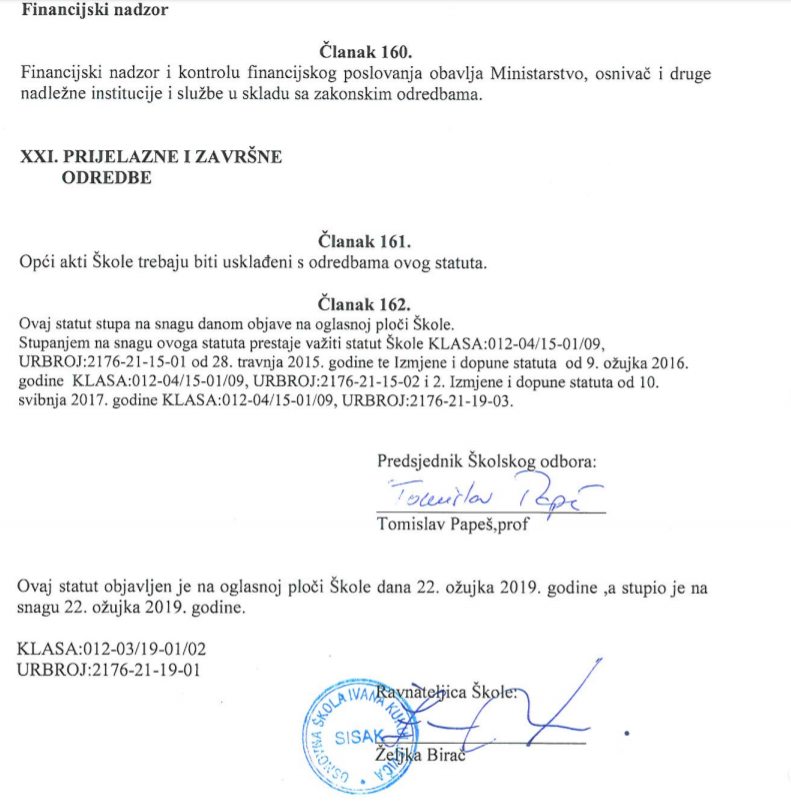 